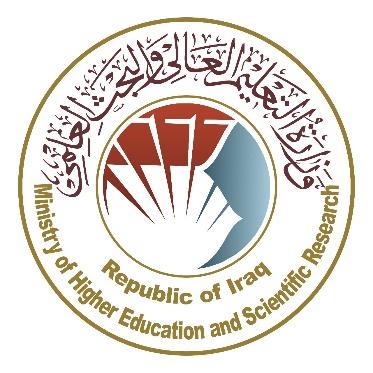 Ministry of Higher Education and Scientific ResearchScientific Supervision and Scientific Evaluation Apparatus Directorate of Quality Assurance and Academic AccreditationAccreditation DepartmentAcademic Program and Course Description Guide Academic Program and Course Description Guide2024 Introduction: 		      The educational program is a well-planned set of courses that include procedures and experiences arranged in the form of an academic syllabus. Its main goal is to improve and build graduates' skills so they are ready for the job market. The program is reviewed and evaluated every year through internal or external audit procedures and programs like the External Examiner Program.    The academic program description is a short summary of the main features of the program and its courses. It shows what skills students are working to develop based on the program's goals. This description is very important because it is the main part of getting the program accredited, and it is written by the teaching staff together under the supervision of scientific committees in the scientific departments.      This guide, in its second version, includes a description of the academic program after updating the subjects and paragraphs of the previous guide in light of the updates and developments of the educational system in Iraq, which included the description of the academic program in its traditional form (annual, quarterly), as well as the adoption of the academic program description circulated according to the letter of the Department of Studies T 3/2906 on 3/5/2023 regarding the programs that adopt the Bologna Process as the basis for their work.   In this regard, we can only emphasize the importance of writing an academic programs and course description to ensure the proper functioning of the educational process.         Concepts and terminology:             Academic Program Description: The academic program description provides a brief summary of its vision, mission and objectives, including an accurate description of the targeted learning outcomes according to specific learning strategies. Course Description: Provides a brief summary of the most important characteristics of the course and the learning outcomes expected of the students to achieve, proving whether they have made the most of the available learning opportunities. It is derived from the program description.Program Vision:.Program Mission: Briefly outlines Program Objectives: They are statements that describe what the academic program intends to achieve within a specific period of time and are measurable and observable.Curriculum Structure: All courses / subjects included in the academic program according to the approved learning system (quarterly, annual, Bologna Process) whether it is a requirement (ministry, university, college and scientific department) with the number of credit hours. Learning Outcomes:  A compatible set of knowledge, skills and values acquired by students after the successful completion of the academic program and must determine the learning outcomes of each course in a way that achieves the objectives of the program. Teaching and learning strategies: They are the strategies used by the faculty members to develop students’ teaching and learning, and they are plans that are followed to reach the learning goals. They describe all classroom and extra-curricular activities to achieve the learning outcomes of the program. Academic Program Description Form  University name: Al-Kafeel University.............    College/Institute: College of Health and Medical Technologies.............    Scientific Department: Department of ......radiology  Techniques.........     Name of the academic or professional program: Bachelor’s degree......     Name of final degree: Bachelor of radiologyTechnology...      Academic system: semester      Description preparation date:15/3/2024       File filling date:15/3/2024    The file is checked by:   Department of Quality Assurance and University Performance  Director of the Quality Assurance and University Performance Department:   Date:                          Signature:                                                         Approval of the Dean     * This can include notes whether the course is basic or optional. Please tick the boxes corresponding to the individual program learning outcomes under evaluation.First Stage /First CourseCourse Description FormCourse Description FormCourse Description Form* This can include notes whether the course is basic or optional. Please tick the boxes corresponding to the individual program learning outcomes under evaluation.course Description Form	Course Description Form	Course Description FormCourse Description FormCourse Description FormFirst Stage /Second CourseCourse Description FormCourse Description FormSecond Stage / First CourseCourse Description Form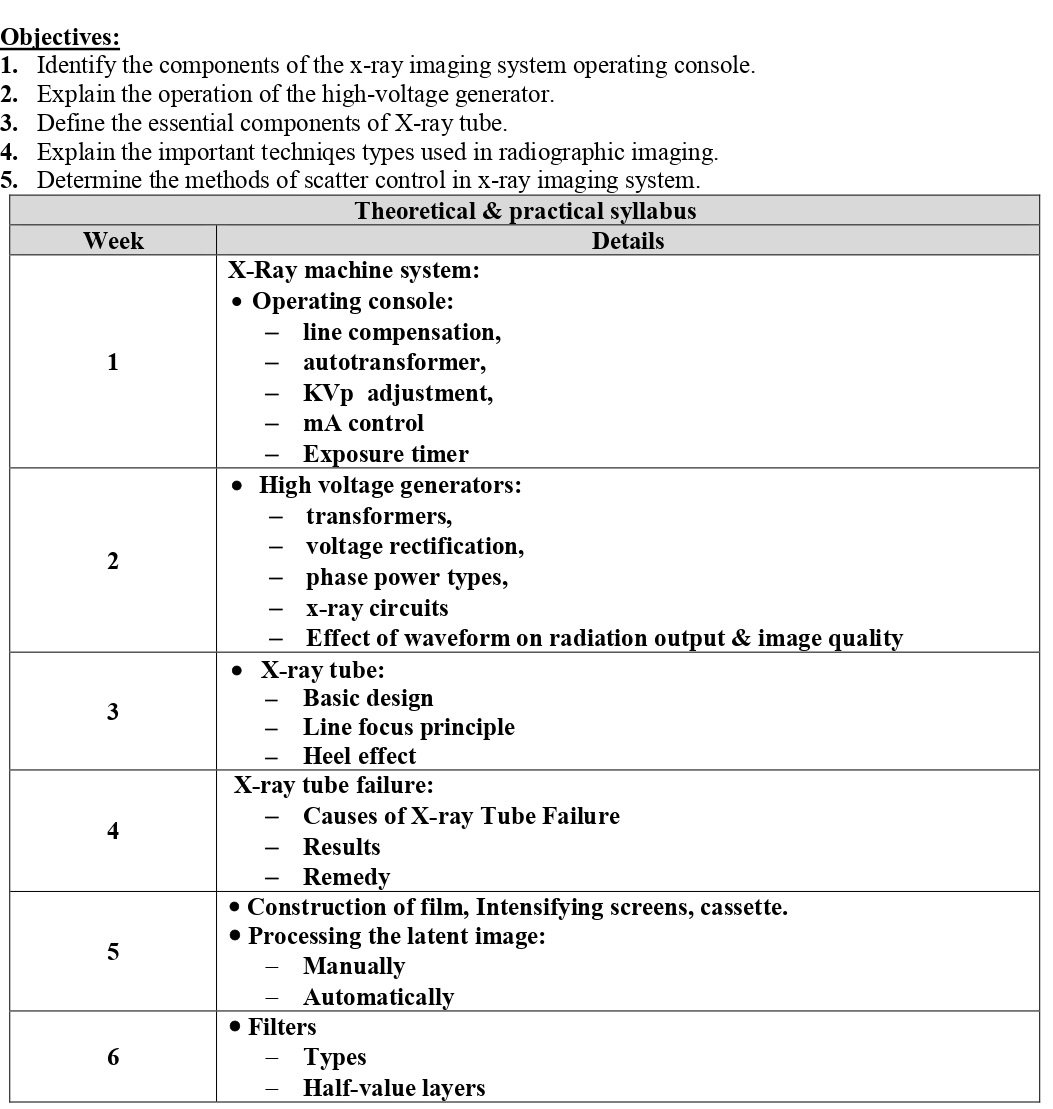 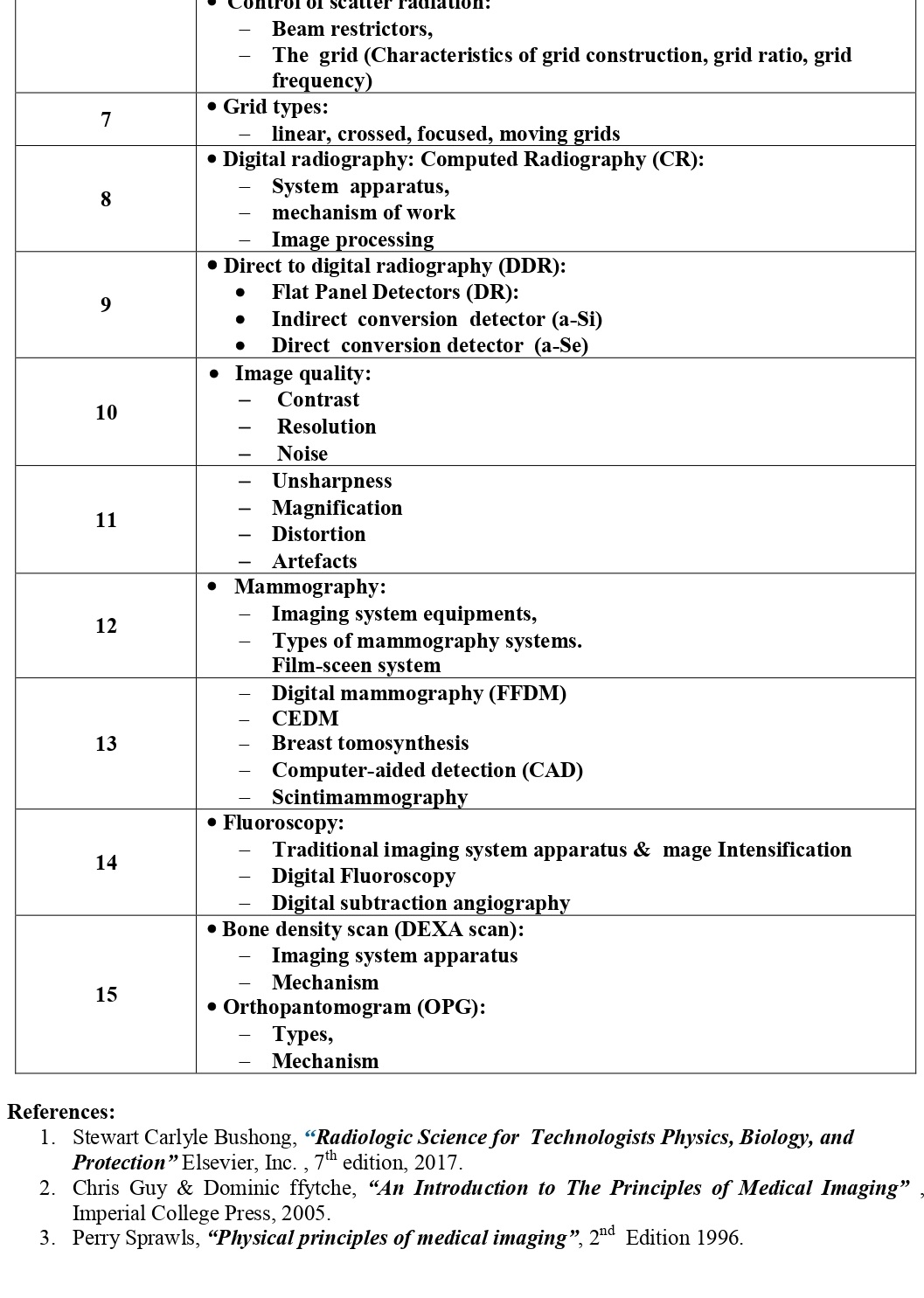 Program Vision  The Radiological Techniques Department is dedicated to being among the top academic departments known for its integrity and commitment to global standards in education and scientific research, while serving and developing the community with the spirit of our Islamic values. We are committed to graduating qualified technical professionals capable of engaging with modern technologies in the field of radiology to achieve scientific progress and community service efficiently and effectively.أعلى النموذجProgram MissionThe program's message for the Radiological Techniques Department focuses on enhancing community development through creating a distinctive scientific environment that contributes to the knowledge development of the new generation across various fields, thereby promoting scientific excellence and intellectual creativity. The department also aims to offer a diverse range of scientific courses in a work environment that fosters a culture of creativity and enhances professional and cognitive capabilities for students. By instilling ethical values, the program aims to empower students to acquire fundamental knowledge and skills in the field of radiological techniques and advanced technology, fostering self-confidence and collaborative spirit, in addition to raising awareness of humanitarian and ethical responsibilities in the medical field.Program ObjectivesProviding outstanding educational programs in the field of radiological techniques that align with international quality standards and meet the evolving needs of the job market.Equipping students with the scientific concepts and ethical principles in the field of radiological techniques, enabling them to efficiently integrate into both public and private sectors.Training students on humane interaction and delivering healthcare services effectively to all patient demographics within their specialties in healthcare institutions.Knowledge transfer and capacity building through continuous training and development programs for student staff in the field of radiological techniques.Establishing effective partnerships with companies, research centers, medical, and scientific institutions to enhance the quality of education and research in the field of radiological techniques.Program Accreditation Minestary Does the program have program accreditation? And from which agency? NoOther external influences  Chief of collageIs there a sponsor for the program? Ministry of Higher Education- Private Education DepartmentHigher Education Authority -Attabah AbbasiaProgram StructureProgram StructureProgram StructureProgram StructureProgram StructureProgram Structure Number of Courses Credit hoursPercentageReviews*Institution Requirements 116%GuidanceoptionalCollege Requirements157%Department Requirements ------Summer Training------Other Program Description Year/LevelCourse Code/Course NameTheoretical HoursPractical HoursSemesterStage1Skeletal Anatomy2 hours2 hours1First1General Physics2 hours2 hours11General Physiology2 hours2 hours11Biology2 hours2 hours11General Chemistry2 hours2 hours11Computer Principles 11 hour2 hours11Human Rights and Democracy2 hours-11English Language2 hours-11Body Systems Anatomy2 hours2 hours21Atomic Physics2 hours2 hours21Functional Physiology2 hours2 hours21Radiobiology2 hours2 hours21Nursing Principles2 hours2 hours21Computer Principles 21 hour2 hours21Medical Terminology2 hours-21Arabic Language2 hours-22Conventional Radiography Techniques2 hours2 hours1Second2Upper Extremities Radiographic Imaging Techniques2 hours2 hours12Special Radiographic Examinations for Digestive and Skeletal Systems2 hours2 hours12Radiographic Anatomy of the Head and Upper Extremities2 hours2 hours12Radiographic Physics Fundamentals2 hours2 hours12Radiation Protection Fundamentals2 hours2 hours12Crimes of the Ba'ath Regime in Iraq2 hours2 hours12Computed Tomography Imaging Techniques2 hours2 hours22Lower Extremities Radiographic Imaging Techniques2 hours2 hours22Special Radiographic Examinations for Hepatobiliary and Reproductive Systems2 hours2 hours22Radiographic Anatomy of the Lower Extremities2 hours2 hours22Computed Tomography Physics2 hours2 hours2knowledgeknowledgeknowledgeAnatomy / Physiology / HistologyAnatomy / Physiology / HistologyThe aim of this course is to deepen students' understanding of the structure and function of the human body at the cellular, tissue, organ, and system levels. Through studying it, students acquire comprehensive knowledge of the detailed structure of the human body and how cells, tissues, and organs interact with each other. The materials are covered in a detailed manner including cellular structure, different tissues, organ functions, as well as interactions of different systems in the human body.SkillsSkillsSkillsChemistry / PhysicsChemistry / PhysicsThe aim of this course is to enable students to understand the chemical processes that occur inside and outside the human body, including biochemical reactions, digestion, and metabolism. The course also includes the study of human body physics through understanding the natural structure and functions of the body, the main organ systems, and the physical laws that govern and affect these biological and physiological processes.Radiographic Equipment Techniques / Special Radiographic Examinations for Digestive and Skeletal SystemsIt is expected that students will acquire comprehensive technical skills and knowledge in using and applying traditional radiographic techniques in the field of healthcare, including understanding the principles and uses of radiography, analyzing radiographic images, delivering healthcare with high quality and safety, and interacting with medical teams to achieve the best outcomes for patients.ValuesValuesRadiation Protection FundamentalsIt is expected that students will gain a comprehensive understanding of radiation concepts and their effects on humans and the environment. Students will learn principles of radiation protection and safety, including using appropriate protective measures to minimize exposure to radiation and potential risks. They will also acquire skills in assessing radiation-related risks, implementing suitable preventive measures, and understanding regulations and legislation related to radiation safety.Medical Terminology and Professional BehaviorExcellence in retaining medical terminologies for accurately documenting and discussing patient cases.Human RightsEthics, emphasizing patient confidentiality, informed consent, and professional integrity, to develop fundamental clinical skills aligned with overall objectives.Teaching and Learning StrategiesObjective: Provide an outstanding learning experience for students.Strategies: Utilize diverse educational techniques and modern learning environments.Technologies Used: Interactive smart boards and other modern technologies.Training Opportunities: Offer practical training opportunities in government hospitals.Training Objective: Apply theoretical concepts in the field of healthcare and translate them into practical skills.Student Guidance: Guide students through training to ensure effective application of theoretical concepts.Integration of Technology and Practical Experiences: Provide a comprehensive learning experience that combines modern technology and practical experiences in healthcare.Ultimate Goal: Enable students to develop their skills and prepare for a career in healthcare with efficiency and confidence.Assessment MethodsDaily Quizzes: Continuous assessment of students' performance during daily lessons, involving short exercises or quick questions to gauge students' understanding of the material and their progress.Oral Examinations: Assessment conducted through direct dialogue between the teacher and students, where questions and inquiries are posed and students' understanding and comprehension of the material are evaluated immediately and directly.Study Circles (Seminars): Opportunities for students to present specific topics or detailed research and discuss them with their peers and lecturers, allowing them to apply research, presentation, and discussion skills.Midterm Exam: Comprehensive test usually conducted halfway through the semester, aiming to assess students' understanding of the material studied up to that point and their general grasp of the curriculum.End-of-Semester Exam: Final exam held at the end of the semester, covering the semester's material comprehensively and assessing students' understanding and application of the concepts and knowledge acquired during the study period.Evaluation methods Day Examin Coues Examin, Final examinImplemented at all stages of the program in general.  Homework and individual and group reportsDaily quizzesPractical skills assessmentMidterm and end of term examsGraduation projectsFaculty Faculty Faculty Faculty Faculty Faculty Faculty Faculty MembersFaculty MembersFaculty MembersFaculty MembersFaculty MembersFaculty MembersFaculty MembersAcademic Rank 	ProfessorSpecialization PathologySpecialization PathologySpecial Requirements/Skills (if applicable) HISTOPSTHOLOGYSpecial Requirements/Skills (if applicable) HISTOPSTHOLOGYNumber of the teaching staff 0NE THERORYONE PRACTICNumber of the teaching staff 0NE THERORYONE PRACTICAcademic Rank 	ProfessorGeneral  Special  Staff Lecturer  Prof. Dr. Abdul Amir Aboudi MohammedRadiologyRadiology and Sonar Board✔Prof. Dr. Mortada Shakir AswadPhysicsRadiological Physics✔Prof. Dr. Anis Ali HassanPhysicsRadiological Physics✔M.Sc. Ali Hani Kareem HassanRadiology TechniquesRadiology Techniques✔M.Sc. Hussein Ayed Hussein JasimRadiology TechniquesRadiology Techniques✔Assoc. Prof. Dr. Wissam Kazem Abbas AhmedRadiologyRadiology and Sonar Board✔Assoc. Prof. Dr. Mohammed Hamza Khudair AlawiPhysicsPhysics✔Dr. Ayad Mohammed Jaber AwadBiological SciencesMicrobial Biology✔Assoc. Prof. Jasim Mohammed Abdul HusseinChemistryChemistry✔M.Sc. Nabil Basim NasserNursingNursing✔M.Sc. Banin Abdul Hussein RashidBiological SciencesPhysiology✔M.Sc. Muatasim Rabee HusseinArabic LanguageArabic Language✔M.Sc. Mohammed Abdul Hassan MohsenEnglish LanguageEnglish Language✔M.Sc. Huda Noman ObeidComputer ScienceComputer Science✔M.Sc. Amir Haider RazzaqBiological TechnologiesBiological Technologies✔Professional DevelopmentMentoring new faculty members= write lactuer and visin lacter .Briefly describes the process used to mentor new, visiting, full-time, and part-time faculty at the institution and department level.Professional DevelopmentMentoring new faculty membersSubjecting new teachers to courses on teaching methods and taking a teaching competency test, and only by passing it are they allowed to teach, while following up on their teaching methods and giving them feedback.Professional development of faculty membersBriefly describe the academic and professional development plan and arrangements for faculty such as teaching and learning strategies, assessment of learning outcomes, professional development, etc.Follow up on teaching methods for all teachers by the Office of the Associate Dean, prepare seminars and workshops to develop teaching and speaking skills, and ensure the preparation and presentation of lectures in the continuing medical education curriculum.Acceptance Criterion =rat of average marke(Setting regulations related to enrollment in the college or institute, whether central admission or others) The academic average for the student’s graduation from preparatory school, physical and mental health according to the standards established and approved by the Ministry of Higher Education and Scientific ResearchThe most important sources of information about the program State briefly the sources of information about the program. =book and journal 1. Approved and authenticated documents for the general curriculum of the college and the courses, vision, mission, and goals of the university and college in both Arabic and English.2. The website of the Ministry of Higher Education and Scientific Research.3. The official website of Al-Kafeel University and its College of Health and Medical Technologies, Department of Radiology Techniques4. Billboards installed in the college corridors.Program Development Plan By practice and theory lecture1) Systematic and recurring self-evaluation studies of the program are based on evaluating the learning and teaching outcomes of students and obtaining feedback from students about the components of the program.2) Holding regular meetings with faculty members in local and foreign health and medical technology colleges to learn about new curricula and teaching methods.3) Holding workshops on developing curricula and teaching methods in the college or attending those held in neighboring universities.Program Skills OutlineProgram Skills OutlineProgram Skills OutlineProgram Skills OutlineProgram Skills OutlineProgram Skills OutlineProgram Skills OutlineProgram Skills OutlineProgram Skills OutlineProgram Skills OutlineProgram Skills OutlineProgram Skills OutlineProgram Skills OutlineProgram Skills OutlineProgram Skills OutlineProgram Skills OutlineRequired program Learning outcomes Required program Learning outcomes Required program Learning outcomes Required program Learning outcomes Required program Learning outcomes Required program Learning outcomes Required program Learning outcomes Required program Learning outcomes Required program Learning outcomes Required program Learning outcomes Required program Learning outcomes Required program Learning outcomes Year/LevelCourse CodeCourse NameBasic or optional Knowledge   Knowledge   Knowledge   Knowledge   Skills Skills Skills Skills Ethics Ethics Ethics Ethics Year/LevelCourse CodeCourse NameBasic or optional A1A2A3A4B1B2B3B4C1C2C3C4Year OneAnatomy of skeletonAssistance/////////Year OneGeneral physicsAssistance/////////Year OneGeneral physiologyAssistance/////////Year OneBiologyAssistance///Year OneGeneral chemistryGeneral/////////Year OneComputer principles1General///Year OneHuman rights and democracyGeneral///Year OneEnglish languageAssistance///Course Name: first course Course Name: first course Course Name: first course Course Name: first course Course Name: first course Course Name: first course Course Name: first course Course Name: first course Course Name: first course General physics General physics General physics General physics General physics General physics General physics General physics General physics Course Code: Course Code: Course Code: Course Code: Course Code: Course Code: Course Code: Course Code: Course Code: Semester / Year: one /2024Semester / Year: one /2024Semester / Year: one /2024Semester / Year: one /2024Semester / Year: one /2024Semester / Year: one /2024Semester / Year: one /2024Semester / Year: one /2024Semester / Year: one /20241st /2023-20241st /2023-20241st /2023-20241st /2023-20241st /2023-20241st /2023-20241st /2023-20241st /2023-20241st /2023-2024Description Preparation Date:15/3/2024Description Preparation Date:15/3/2024Description Preparation Date:15/3/2024Description Preparation Date:15/3/2024Description Preparation Date:15/3/2024Description Preparation Date:15/3/2024Description Preparation Date:15/3/2024Description Preparation Date:15/3/2024Description Preparation Date:15/3/2024Available Attendance Forms: Available Attendance Forms: Available Attendance Forms: Available Attendance Forms: Available Attendance Forms: Available Attendance Forms: Available Attendance Forms: Available Attendance Forms: Available Attendance Forms: Number of Credit Hours (Total) / Number of Units (Total)Number of Credit Hours (Total) / Number of Units (Total)Number of Credit Hours (Total) / Number of Units (Total)Number of Credit Hours (Total) / Number of Units (Total)Number of Credit Hours (Total) / Number of Units (Total)Number of Credit Hours (Total) / Number of Units (Total)Number of Credit Hours (Total) / Number of Units (Total)Number of Credit Hours (Total) / Number of Units (Total)Number of Credit Hours (Total) / Number of Units (Total)Theory= 3	practical=3	unit=2Theory= 3	practical=3	unit=2Theory= 3	practical=3	unit=2Theory= 3	practical=3	unit=2Theory= 3	practical=3	unit=2Theory= 3	practical=3	unit=2Theory= 3	practical=3	unit=2Theory= 3	practical=3	unit=2Theory= 3	practical=3	unit=2Course administrator's name (mention all, if more than one name) Course administrator's name (mention all, if more than one name) Course administrator's name (mention all, if more than one name) Course administrator's name (mention all, if more than one name) Course administrator's name (mention all, if more than one name) Course administrator's name (mention all, if more than one name) Course administrator's name (mention all, if more than one name) Course administrator's name (mention all, if more than one name) Course administrator's name (mention all, if more than one name) Name: Dr.Mohammed Hamza AL-MamooriEmail: wsci.mohamedhamza@uobabylon.edu.iqName: Dr.Mohammed Hamza AL-MamooriEmail: wsci.mohamedhamza@uobabylon.edu.iqName: Dr.Mohammed Hamza AL-MamooriEmail: wsci.mohamedhamza@uobabylon.edu.iqName: Dr.Mohammed Hamza AL-MamooriEmail: wsci.mohamedhamza@uobabylon.edu.iqName: Dr.Mohammed Hamza AL-MamooriEmail: wsci.mohamedhamza@uobabylon.edu.iqName: Dr.Mohammed Hamza AL-MamooriEmail: wsci.mohamedhamza@uobabylon.edu.iqName: Dr.Mohammed Hamza AL-MamooriEmail: wsci.mohamedhamza@uobabylon.edu.iqName: Dr.Mohammed Hamza AL-MamooriEmail: wsci.mohamedhamza@uobabylon.edu.iqName: Dr.Mohammed Hamza AL-MamooriEmail: wsci.mohamedhamza@uobabylon.edu.iqCourse Objectives Course Objectives Course Objectives Course Objectives Course Objectives Course Objectives Course Objectives Course Objectives Course Objectives Course ObjectivesCourse ObjectivesCourse ObjectivesUnderstand the fundamental concepts of standard units of measurements and their importance in physics.Describe and apply the principles of length, mass, and time measurements in various physical contexts.Explain the laws of electrostatics, including Coulomb's law and the principles of electric fields.Define electric potential and describe its relationship to electric fields and work.Describe the principles of electrodynamics, including the behavior of moving charges in electric and magnetic fields.Analyze simple electric circuits and calculate electric power and energy consumption.Explain the principles of electromagnetism, including the relationship between electric currents and magnetic fields.Describe electromagnetic induction and its applications in generating electric currents.Explain the operation of electro-mechanical devices, including transformers.Define velocity and acceleration and describe their relationship to motion.Apply Newton's laws of motion to analyze the motion of objects.Describe the gravitational field and calculate the weight of objects in gravitational fields.Analyze the forces involved in friction and calculate the force required to overcome friction.Apply the principles of force and acceleration to analyze the motion of objects.Define momentum and impulse and describe their relationship to force and acceleration.Apply the impulse-momentum relation to analyze collisions.Describe the law of conservation of momentum and apply it to analyze collisions.Define work and energy and describe their relationship.Identify different types of energy (e.g., kinetic, potential, thermal) and describe energy conservation principles.Apply the work-energy relation to analyze the motion of objects.Define power and calculate the power of mechanical systems.Differentiate between conservative and non-conservative forces and describe their effects on energy.Calculate gravitational potential energy in various physical situations.Describe simple harmonic motion and analyze spring-mass systems and simple pendulums................Understand the fundamental concepts of standard units of measurements and their importance in physics.Describe and apply the principles of length, mass, and time measurements in various physical contexts.Explain the laws of electrostatics, including Coulomb's law and the principles of electric fields.Define electric potential and describe its relationship to electric fields and work.Describe the principles of electrodynamics, including the behavior of moving charges in electric and magnetic fields.Analyze simple electric circuits and calculate electric power and energy consumption.Explain the principles of electromagnetism, including the relationship between electric currents and magnetic fields.Describe electromagnetic induction and its applications in generating electric currents.Explain the operation of electro-mechanical devices, including transformers.Define velocity and acceleration and describe their relationship to motion.Apply Newton's laws of motion to analyze the motion of objects.Describe the gravitational field and calculate the weight of objects in gravitational fields.Analyze the forces involved in friction and calculate the force required to overcome friction.Apply the principles of force and acceleration to analyze the motion of objects.Define momentum and impulse and describe their relationship to force and acceleration.Apply the impulse-momentum relation to analyze collisions.Describe the law of conservation of momentum and apply it to analyze collisions.Define work and energy and describe their relationship.Identify different types of energy (e.g., kinetic, potential, thermal) and describe energy conservation principles.Apply the work-energy relation to analyze the motion of objects.Define power and calculate the power of mechanical systems.Differentiate between conservative and non-conservative forces and describe their effects on energy.Calculate gravitational potential energy in various physical situations.Describe simple harmonic motion and analyze spring-mass systems and simple pendulums................Understand the fundamental concepts of standard units of measurements and their importance in physics.Describe and apply the principles of length, mass, and time measurements in various physical contexts.Explain the laws of electrostatics, including Coulomb's law and the principles of electric fields.Define electric potential and describe its relationship to electric fields and work.Describe the principles of electrodynamics, including the behavior of moving charges in electric and magnetic fields.Analyze simple electric circuits and calculate electric power and energy consumption.Explain the principles of electromagnetism, including the relationship between electric currents and magnetic fields.Describe electromagnetic induction and its applications in generating electric currents.Explain the operation of electro-mechanical devices, including transformers.Define velocity and acceleration and describe their relationship to motion.Apply Newton's laws of motion to analyze the motion of objects.Describe the gravitational field and calculate the weight of objects in gravitational fields.Analyze the forces involved in friction and calculate the force required to overcome friction.Apply the principles of force and acceleration to analyze the motion of objects.Define momentum and impulse and describe their relationship to force and acceleration.Apply the impulse-momentum relation to analyze collisions.Describe the law of conservation of momentum and apply it to analyze collisions.Define work and energy and describe their relationship.Identify different types of energy (e.g., kinetic, potential, thermal) and describe energy conservation principles.Apply the work-energy relation to analyze the motion of objects.Define power and calculate the power of mechanical systems.Differentiate between conservative and non-conservative forces and describe their effects on energy.Calculate gravitational potential energy in various physical situations.Describe simple harmonic motion and analyze spring-mass systems and simple pendulums................Understand the fundamental concepts of standard units of measurements and their importance in physics.Describe and apply the principles of length, mass, and time measurements in various physical contexts.Explain the laws of electrostatics, including Coulomb's law and the principles of electric fields.Define electric potential and describe its relationship to electric fields and work.Describe the principles of electrodynamics, including the behavior of moving charges in electric and magnetic fields.Analyze simple electric circuits and calculate electric power and energy consumption.Explain the principles of electromagnetism, including the relationship between electric currents and magnetic fields.Describe electromagnetic induction and its applications in generating electric currents.Explain the operation of electro-mechanical devices, including transformers.Define velocity and acceleration and describe their relationship to motion.Apply Newton's laws of motion to analyze the motion of objects.Describe the gravitational field and calculate the weight of objects in gravitational fields.Analyze the forces involved in friction and calculate the force required to overcome friction.Apply the principles of force and acceleration to analyze the motion of objects.Define momentum and impulse and describe their relationship to force and acceleration.Apply the impulse-momentum relation to analyze collisions.Describe the law of conservation of momentum and apply it to analyze collisions.Define work and energy and describe their relationship.Identify different types of energy (e.g., kinetic, potential, thermal) and describe energy conservation principles.Apply the work-energy relation to analyze the motion of objects.Define power and calculate the power of mechanical systems.Differentiate between conservative and non-conservative forces and describe their effects on energy.Calculate gravitational potential energy in various physical situations.Describe simple harmonic motion and analyze spring-mass systems and simple pendulums................Understand the fundamental concepts of standard units of measurements and their importance in physics.Describe and apply the principles of length, mass, and time measurements in various physical contexts.Explain the laws of electrostatics, including Coulomb's law and the principles of electric fields.Define electric potential and describe its relationship to electric fields and work.Describe the principles of electrodynamics, including the behavior of moving charges in electric and magnetic fields.Analyze simple electric circuits and calculate electric power and energy consumption.Explain the principles of electromagnetism, including the relationship between electric currents and magnetic fields.Describe electromagnetic induction and its applications in generating electric currents.Explain the operation of electro-mechanical devices, including transformers.Define velocity and acceleration and describe their relationship to motion.Apply Newton's laws of motion to analyze the motion of objects.Describe the gravitational field and calculate the weight of objects in gravitational fields.Analyze the forces involved in friction and calculate the force required to overcome friction.Apply the principles of force and acceleration to analyze the motion of objects.Define momentum and impulse and describe their relationship to force and acceleration.Apply the impulse-momentum relation to analyze collisions.Describe the law of conservation of momentum and apply it to analyze collisions.Define work and energy and describe their relationship.Identify different types of energy (e.g., kinetic, potential, thermal) and describe energy conservation principles.Apply the work-energy relation to analyze the motion of objects.Define power and calculate the power of mechanical systems.Differentiate between conservative and non-conservative forces and describe their effects on energy.Calculate gravitational potential energy in various physical situations.Describe simple harmonic motion and analyze spring-mass systems and simple pendulums................Understand the fundamental concepts of standard units of measurements and their importance in physics.Describe and apply the principles of length, mass, and time measurements in various physical contexts.Explain the laws of electrostatics, including Coulomb's law and the principles of electric fields.Define electric potential and describe its relationship to electric fields and work.Describe the principles of electrodynamics, including the behavior of moving charges in electric and magnetic fields.Analyze simple electric circuits and calculate electric power and energy consumption.Explain the principles of electromagnetism, including the relationship between electric currents and magnetic fields.Describe electromagnetic induction and its applications in generating electric currents.Explain the operation of electro-mechanical devices, including transformers.Define velocity and acceleration and describe their relationship to motion.Apply Newton's laws of motion to analyze the motion of objects.Describe the gravitational field and calculate the weight of objects in gravitational fields.Analyze the forces involved in friction and calculate the force required to overcome friction.Apply the principles of force and acceleration to analyze the motion of objects.Define momentum and impulse and describe their relationship to force and acceleration.Apply the impulse-momentum relation to analyze collisions.Describe the law of conservation of momentum and apply it to analyze collisions.Define work and energy and describe their relationship.Identify different types of energy (e.g., kinetic, potential, thermal) and describe energy conservation principles.Apply the work-energy relation to analyze the motion of objects.Define power and calculate the power of mechanical systems.Differentiate between conservative and non-conservative forces and describe their effects on energy.Calculate gravitational potential energy in various physical situations.Describe simple harmonic motion and analyze spring-mass systems and simple pendulums................Teaching and Learning Strategies Teaching and Learning Strategies Teaching and Learning Strategies Teaching and Learning Strategies Teaching and Learning Strategies Teaching and Learning Strategies Teaching and Learning Strategies Teaching and Learning Strategies Teaching and Learning Strategies StrategyInteractive Demonstrations: Use of demonstrations and hands-on activities to illustrate concepts like standard units of measurements, electrostatic laws, and simple harmonic motion.Visual Aids: Incorporate visual aids such as diagrams, charts, and videos to help students understand abstract concepts like electric circuits and electromagnetic induction.Problem-Solving Exercises: Engage students in problem-solving exercises to apply concepts like Newton's laws of motion, work-energy relation, and impulse-momentum relation.Real-World Examples: Relate concepts to real-world examples to make them more relatable and understandable. For example, discussing the use of electric circuits in everyday devices.Peer Teaching: Encourage students to teach concepts to each other, promoting active learning and reinforcing understanding.Discussion-Based Learning: Facilitate group discussions to encourage critical thinking and deeper understanding of concepts.Concept Mapping: Use concept mapping as a visual tool to help students organize and understand complex relationships between concepts.Technology Integration: Use of technology such as simulations, interactive apps, and online resources to enhance learning and engagement.Formative Assessment: Use formative assessment techniques like quizzes, polls, and concept tests to gauge student understanding and adjust teaching accordingly.Feedback: Provide timely and constructive feedback to students to help them improve their understanding and performance.Differentiated Instruction: Tailor instruction to meet the diverse learning needs of students, including providing additional support or challenges as needed.Reflection: Encourage students to reflect on their learning and make connections between concepts to deepen their understanding.Interactive Demonstrations: Use of demonstrations and hands-on activities to illustrate concepts like standard units of measurements, electrostatic laws, and simple harmonic motion.Visual Aids: Incorporate visual aids such as diagrams, charts, and videos to help students understand abstract concepts like electric circuits and electromagnetic induction.Problem-Solving Exercises: Engage students in problem-solving exercises to apply concepts like Newton's laws of motion, work-energy relation, and impulse-momentum relation.Real-World Examples: Relate concepts to real-world examples to make them more relatable and understandable. For example, discussing the use of electric circuits in everyday devices.Peer Teaching: Encourage students to teach concepts to each other, promoting active learning and reinforcing understanding.Discussion-Based Learning: Facilitate group discussions to encourage critical thinking and deeper understanding of concepts.Concept Mapping: Use concept mapping as a visual tool to help students organize and understand complex relationships between concepts.Technology Integration: Use of technology such as simulations, interactive apps, and online resources to enhance learning and engagement.Formative Assessment: Use formative assessment techniques like quizzes, polls, and concept tests to gauge student understanding and adjust teaching accordingly.Feedback: Provide timely and constructive feedback to students to help them improve their understanding and performance.Differentiated Instruction: Tailor instruction to meet the diverse learning needs of students, including providing additional support or challenges as needed.Reflection: Encourage students to reflect on their learning and make connections between concepts to deepen their understanding.Interactive Demonstrations: Use of demonstrations and hands-on activities to illustrate concepts like standard units of measurements, electrostatic laws, and simple harmonic motion.Visual Aids: Incorporate visual aids such as diagrams, charts, and videos to help students understand abstract concepts like electric circuits and electromagnetic induction.Problem-Solving Exercises: Engage students in problem-solving exercises to apply concepts like Newton's laws of motion, work-energy relation, and impulse-momentum relation.Real-World Examples: Relate concepts to real-world examples to make them more relatable and understandable. For example, discussing the use of electric circuits in everyday devices.Peer Teaching: Encourage students to teach concepts to each other, promoting active learning and reinforcing understanding.Discussion-Based Learning: Facilitate group discussions to encourage critical thinking and deeper understanding of concepts.Concept Mapping: Use concept mapping as a visual tool to help students organize and understand complex relationships between concepts.Technology Integration: Use of technology such as simulations, interactive apps, and online resources to enhance learning and engagement.Formative Assessment: Use formative assessment techniques like quizzes, polls, and concept tests to gauge student understanding and adjust teaching accordingly.Feedback: Provide timely and constructive feedback to students to help them improve their understanding and performance.Differentiated Instruction: Tailor instruction to meet the diverse learning needs of students, including providing additional support or challenges as needed.Reflection: Encourage students to reflect on their learning and make connections between concepts to deepen their understanding.Interactive Demonstrations: Use of demonstrations and hands-on activities to illustrate concepts like standard units of measurements, electrostatic laws, and simple harmonic motion.Visual Aids: Incorporate visual aids such as diagrams, charts, and videos to help students understand abstract concepts like electric circuits and electromagnetic induction.Problem-Solving Exercises: Engage students in problem-solving exercises to apply concepts like Newton's laws of motion, work-energy relation, and impulse-momentum relation.Real-World Examples: Relate concepts to real-world examples to make them more relatable and understandable. For example, discussing the use of electric circuits in everyday devices.Peer Teaching: Encourage students to teach concepts to each other, promoting active learning and reinforcing understanding.Discussion-Based Learning: Facilitate group discussions to encourage critical thinking and deeper understanding of concepts.Concept Mapping: Use concept mapping as a visual tool to help students organize and understand complex relationships between concepts.Technology Integration: Use of technology such as simulations, interactive apps, and online resources to enhance learning and engagement.Formative Assessment: Use formative assessment techniques like quizzes, polls, and concept tests to gauge student understanding and adjust teaching accordingly.Feedback: Provide timely and constructive feedback to students to help them improve their understanding and performance.Differentiated Instruction: Tailor instruction to meet the diverse learning needs of students, including providing additional support or challenges as needed.Reflection: Encourage students to reflect on their learning and make connections between concepts to deepen their understanding.Interactive Demonstrations: Use of demonstrations and hands-on activities to illustrate concepts like standard units of measurements, electrostatic laws, and simple harmonic motion.Visual Aids: Incorporate visual aids such as diagrams, charts, and videos to help students understand abstract concepts like electric circuits and electromagnetic induction.Problem-Solving Exercises: Engage students in problem-solving exercises to apply concepts like Newton's laws of motion, work-energy relation, and impulse-momentum relation.Real-World Examples: Relate concepts to real-world examples to make them more relatable and understandable. For example, discussing the use of electric circuits in everyday devices.Peer Teaching: Encourage students to teach concepts to each other, promoting active learning and reinforcing understanding.Discussion-Based Learning: Facilitate group discussions to encourage critical thinking and deeper understanding of concepts.Concept Mapping: Use concept mapping as a visual tool to help students organize and understand complex relationships between concepts.Technology Integration: Use of technology such as simulations, interactive apps, and online resources to enhance learning and engagement.Formative Assessment: Use formative assessment techniques like quizzes, polls, and concept tests to gauge student understanding and adjust teaching accordingly.Feedback: Provide timely and constructive feedback to students to help them improve their understanding and performance.Differentiated Instruction: Tailor instruction to meet the diverse learning needs of students, including providing additional support or challenges as needed.Reflection: Encourage students to reflect on their learning and make connections between concepts to deepen their understanding.Interactive Demonstrations: Use of demonstrations and hands-on activities to illustrate concepts like standard units of measurements, electrostatic laws, and simple harmonic motion.Visual Aids: Incorporate visual aids such as diagrams, charts, and videos to help students understand abstract concepts like electric circuits and electromagnetic induction.Problem-Solving Exercises: Engage students in problem-solving exercises to apply concepts like Newton's laws of motion, work-energy relation, and impulse-momentum relation.Real-World Examples: Relate concepts to real-world examples to make them more relatable and understandable. For example, discussing the use of electric circuits in everyday devices.Peer Teaching: Encourage students to teach concepts to each other, promoting active learning and reinforcing understanding.Discussion-Based Learning: Facilitate group discussions to encourage critical thinking and deeper understanding of concepts.Concept Mapping: Use concept mapping as a visual tool to help students organize and understand complex relationships between concepts.Technology Integration: Use of technology such as simulations, interactive apps, and online resources to enhance learning and engagement.Formative Assessment: Use formative assessment techniques like quizzes, polls, and concept tests to gauge student understanding and adjust teaching accordingly.Feedback: Provide timely and constructive feedback to students to help them improve their understanding and performance.Differentiated Instruction: Tailor instruction to meet the diverse learning needs of students, including providing additional support or challenges as needed.Reflection: Encourage students to reflect on their learning and make connections between concepts to deepen their understanding.Interactive Demonstrations: Use of demonstrations and hands-on activities to illustrate concepts like standard units of measurements, electrostatic laws, and simple harmonic motion.Visual Aids: Incorporate visual aids such as diagrams, charts, and videos to help students understand abstract concepts like electric circuits and electromagnetic induction.Problem-Solving Exercises: Engage students in problem-solving exercises to apply concepts like Newton's laws of motion, work-energy relation, and impulse-momentum relation.Real-World Examples: Relate concepts to real-world examples to make them more relatable and understandable. For example, discussing the use of electric circuits in everyday devices.Peer Teaching: Encourage students to teach concepts to each other, promoting active learning and reinforcing understanding.Discussion-Based Learning: Facilitate group discussions to encourage critical thinking and deeper understanding of concepts.Concept Mapping: Use concept mapping as a visual tool to help students organize and understand complex relationships between concepts.Technology Integration: Use of technology such as simulations, interactive apps, and online resources to enhance learning and engagement.Formative Assessment: Use formative assessment techniques like quizzes, polls, and concept tests to gauge student understanding and adjust teaching accordingly.Feedback: Provide timely and constructive feedback to students to help them improve their understanding and performance.Differentiated Instruction: Tailor instruction to meet the diverse learning needs of students, including providing additional support or challenges as needed.Reflection: Encourage students to reflect on their learning and make connections between concepts to deepen their understanding.Interactive Demonstrations: Use of demonstrations and hands-on activities to illustrate concepts like standard units of measurements, electrostatic laws, and simple harmonic motion.Visual Aids: Incorporate visual aids such as diagrams, charts, and videos to help students understand abstract concepts like electric circuits and electromagnetic induction.Problem-Solving Exercises: Engage students in problem-solving exercises to apply concepts like Newton's laws of motion, work-energy relation, and impulse-momentum relation.Real-World Examples: Relate concepts to real-world examples to make them more relatable and understandable. For example, discussing the use of electric circuits in everyday devices.Peer Teaching: Encourage students to teach concepts to each other, promoting active learning and reinforcing understanding.Discussion-Based Learning: Facilitate group discussions to encourage critical thinking and deeper understanding of concepts.Concept Mapping: Use concept mapping as a visual tool to help students organize and understand complex relationships between concepts.Technology Integration: Use of technology such as simulations, interactive apps, and online resources to enhance learning and engagement.Formative Assessment: Use formative assessment techniques like quizzes, polls, and concept tests to gauge student understanding and adjust teaching accordingly.Feedback: Provide timely and constructive feedback to students to help them improve their understanding and performance.Differentiated Instruction: Tailor instruction to meet the diverse learning needs of students, including providing additional support or challenges as needed.Reflection: Encourage students to reflect on their learning and make connections between concepts to deepen their understanding.Course StructureCourse StructureCourse StructureCourse StructureCourse StructureCourse StructureCourse StructureCourse StructureCourse StructureWeek  Week  Hours Hours Required Learning Outcomes Unit or subject name Unit or subject name Learning method Evaluation method The first weekThe Second  weekThe third weekThe fourth weekThe fifth weekThe six weekThe seven weekThe eight weekThe nine   weekThe ten weekTheeleventh Week The twelfth  WeekThe thirteenth weekThefourteenth weekThe fifteenth weekThe first weekThe Second  weekThe third weekThe fourth weekThe fifth weekThe six weekThe seven weekThe eight weekThe nine   weekThe ten weekTheeleventh Week The twelfth  WeekThe thirteenth weekThefourteenth weekThe fifteenth weekpply standard units to solve problems involving length, mass, and time. decStandard units of measurements, Length, Mass, Time, Electrostatic Electric Potential, Electrodynamics, Electric Circuits, Electric Power, Electromagnetic Induction, Electromechanical Devices , (transformer), Velocity, Acceleration, Newton’s Laws of Motion, Gravitational field , Weight , Friction , force and acceleration, Momentum , Impulse, Impulse and Collisions, Impulse-momentum relation , Law of conservation of momentum, Work , Energy , Types of energy , Energy Conservation, Work-energy relation, Power, Conservative and neoconservative forces, Gravitational potential energy, Simple harmonic motion: spring mass , system, simple pendulum, physical, pendulum, Dynamics of Rotational Motion, Moment of inertia, Angular position, angular velocity, angular acceleration, Torque, Torque-angular acceleration relation, Static equilibrium, Rotational kinematics, Work done by a torque, Rotational kinetic energy , Angular momentum , Static equilibrium experiments, Damped and Driven oscillation, Periodic Motion experiment, Gravitational potential energy , Specific Heat , Methods of heat transferring, Pressure & volume, laws of pressure.EXAM.Standard units of measurements, Length, Mass, Time, Electrostatic Electric Potential, Electrodynamics, Electric Circuits, Electric Power, Electromagnetic Induction, Electromechanical Devices , (transformer), Velocity, Acceleration, Newton’s Laws of Motion, Gravitational field , Weight , Friction , force and acceleration, Momentum , Impulse, Impulse and Collisions, Impulse-momentum relation , Law of conservation of momentum, Work , Energy , Types of energy , Energy Conservation, Work-energy relation, Power, Conservative and neoconservative forces, Gravitational potential energy, Simple harmonic motion: spring mass , system, simple pendulum, physical, pendulum, Dynamics of Rotational Motion, Moment of inertia, Angular position, angular velocity, angular acceleration, Torque, Torque-angular acceleration relation, Static equilibrium, Rotational kinematics, Work done by a torque, Rotational kinetic energy , Angular momentum , Static equilibrium experiments, Damped and Driven oscillation, Periodic Motion experiment, Gravitational potential energy , Specific Heat , Methods of heat transferring, Pressure & volume, laws of pressure.EXAM.The method of giving a lecture and the method of direct questionsMonthly and oral examCourse EvaluationCourse EvaluationCourse EvaluationCourse EvaluationCourse EvaluationCourse EvaluationCourse EvaluationCourse EvaluationCourse EvaluationDistributing the score out of 100 according to the tasks assigned to the student such as daily preparation, daily oral, monthly, or written exams, reports .... etc Distributing the score out of 100 according to the tasks assigned to the student such as daily preparation, daily oral, monthly, or written exams, reports .... etc Distributing the score out of 100 according to the tasks assigned to the student such as daily preparation, daily oral, monthly, or written exams, reports .... etc Distributing the score out of 100 according to the tasks assigned to the student such as daily preparation, daily oral, monthly, or written exams, reports .... etc Distributing the score out of 100 according to the tasks assigned to the student such as daily preparation, daily oral, monthly, or written exams, reports .... etc Distributing the score out of 100 according to the tasks assigned to the student such as daily preparation, daily oral, monthly, or written exams, reports .... etc Distributing the score out of 100 according to the tasks assigned to the student such as daily preparation, daily oral, monthly, or written exams, reports .... etc Distributing the score out of 100 according to the tasks assigned to the student such as daily preparation, daily oral, monthly, or written exams, reports .... etc Distributing the score out of 100 according to the tasks assigned to the student such as daily preparation, daily oral, monthly, or written exams, reports .... etc Learning and Teaching Resources Learning and Teaching Resources Learning and Teaching Resources Learning and Teaching Resources Learning and Teaching Resources Learning and Teaching Resources Learning and Teaching Resources Learning and Teaching Resources Learning and Teaching Resources Required textbooks (curricular books, if any)Required textbooks (curricular books, if any)Required textbooks (curricular books, if any)Required textbooks (curricular books, if any)Required textbooks (curricular books, if any)Required textbooks (curricular books, if any)Main references (sources)Main references (sources)Main references (sources)Main references (sources)Main references (sources)Main references (sources)Recommended books and references (scientific journals, reports...)Recommended books and references (scientific journals, reports...)Recommended books and references (scientific journals, reports...)Recommended books and references (scientific journals, reports...)Recommended books and references (scientific journals, reports...)Recommended books and references (scientific journals, reports...)Electronic References, WebsitesElectronic References, WebsitesElectronic References, WebsitesElectronic References, WebsitesElectronic References, WebsitesElectronic References, WebsitesCourse Name:Course Name:Course Name:Course Name:Computer Fundamentals(1)Computer Fundamentals(1)Computer Fundamentals(1)Computer Fundamentals(1)Course Code: Course Code: Course Code: Course Code: Computer Fundamentals(1)Computer Fundamentals(1)Computer Fundamentals(1)Computer Fundamentals(1)Semester / Year:Semester / Year:Semester / Year:Semester / Year:The first stage/first semesterThe first stage/first semesterThe first stage/first semesterThe first stage/first semesterDescription Preparation Date:Description Preparation Date:Description Preparation Date:Description Preparation Date:2024/3/152024/3/152024/3/152024/3/15Available Attendance Forms: Available Attendance Forms: Available Attendance Forms: Available Attendance Forms: Is mandatoryIs mandatoryIs mandatoryIs mandatoryNumber of Credit Hours (Total) / Number of Units (Total)Number of Credit Hours (Total) / Number of Units (Total)Number of Credit Hours (Total) / Number of Units (Total)Number of Credit Hours (Total) / Number of Units (Total)45h45h45h45hCourse administrator's name (mention all, if more than one name) Course administrator's name (mention all, if more than one name) Course administrator's name (mention all, if more than one name) Course administrator's name (mention all, if more than one name) Name: huda noman obaiedEmail: huda.noman@alkafeel.edu.iqName: huda noman obaiedEmail: huda.noman@alkafeel.edu.iqName: huda noman obaiedEmail: huda.noman@alkafeel.edu.iqName: huda noman obaiedEmail: huda.noman@alkafeel.edu.iqCourse Objectives Course Objectives Course Objectives Course Objectives Course ObjectivesCourse ObjectivesSpecial goal:Providing the student with the skills of dealing with basic office applications, creating office files and documents, and using the operating system, as well as the basics of working within the digital environment.Overall goal:At the end of the academic year, the student should be able to: - Provide the student with knowledge in managing and using various computer applications. Urging the student to be creative and think about specialization projects and keep pace with developments in this field. Providing students with scientific, practical and personal skills that enable them to solve practical problems and deal with them using scientific concepts.Special goal:Providing the student with the skills of dealing with basic office applications, creating office files and documents, and using the operating system, as well as the basics of working within the digital environment.Overall goal:At the end of the academic year, the student should be able to: - Provide the student with knowledge in managing and using various computer applications. Urging the student to be creative and think about specialization projects and keep pace with developments in this field. Providing students with scientific, practical and personal skills that enable them to solve practical problems and deal with them using scientific concepts.Teaching and Learning Strategies Teaching and Learning Strategies Teaching and Learning Strategies Teaching and Learning Strategies StrategyCourse Structure Course evaluationDistribution of the grade out of 100 according to the tasks assigned to the student, such as daily preparation, daily, oral, monthly, written exams, reports, etc.Course Structure Course evaluationDistribution of the grade out of 100 according to the tasks assigned to the student, such as daily preparation, daily, oral, monthly, written exams, reports, etc.Course Structure Course evaluationDistribution of the grade out of 100 according to the tasks assigned to the student, such as daily preparation, daily, oral, monthly, written exams, reports, etc.Course Structure Course evaluationDistribution of the grade out of 100 according to the tasks assigned to the student, such as daily preparation, daily, oral, monthly, written exams, reports, etc.Learning and Teaching Resources Learning and Teaching Resources Learning and Teaching Resources Learning and Teaching Resources Required textbooks (curricular books, if any)Required textbooks (curricular books, if any)Required textbooks (curricular books, if any)Computer basics and office applications / Part One- Mr. Dr. Ghassan Hamid Abdel Majeed and Dr. Ziad Muhammad Abboud and others.Main references (sources)Main references (sources)Main references (sources)Lectures provided by the subject teacherBooks available in the college libraryRecommended books and references (scientific journals, reports...)Recommended books and references (scientific journals, reports...)Recommended books and references (scientific journals, reports...)All reputable scientific journals related to computer scienceAnd solid scientific research published on social networksElectronic References, WebsitesElectronic References, WebsitesElectronic References, WebsitesInternet networkCourse Name: English LanguageCourse Name: English LanguageCourse Name: English LanguageCourse Name: English LanguageCourse Name: English LanguageCourse Name: English LanguageCourse Name: English LanguageCourse Name: English LanguageCourse Name: English LanguageCourse Code: Course Code: Course Code: Course Code: Course Code: Course Code: Course Code: Course Code: Course Code: Semester / Year: first year first semesterSemester / Year: first year first semesterSemester / Year: first year first semesterSemester / Year: first year first semesterSemester / Year: first year first semesterSemester / Year: first year first semesterSemester / Year: first year first semesterSemester / Year: first year first semesterSemester / Year: first year first semesterDescription Preparation Date:Description Preparation Date:Description Preparation Date:Description Preparation Date:Description Preparation Date:Description Preparation Date:Description Preparation Date:Description Preparation Date:Description Preparation Date:Available Attendance Forms: Available Attendance Forms: Available Attendance Forms: Available Attendance Forms: Available Attendance Forms: Available Attendance Forms: Available Attendance Forms: Available Attendance Forms: Available Attendance Forms: Number of Credit Hours (Total 45) / Number of Units (Total 15)Number of Credit Hours (Total 45) / Number of Units (Total 15)Number of Credit Hours (Total 45) / Number of Units (Total 15)Number of Credit Hours (Total 45) / Number of Units (Total 15)Number of Credit Hours (Total 45) / Number of Units (Total 15)Number of Credit Hours (Total 45) / Number of Units (Total 15)Number of Credit Hours (Total 45) / Number of Units (Total 15)Number of Credit Hours (Total 45) / Number of Units (Total 15)Number of Credit Hours (Total 45) / Number of Units (Total 15)Course administrator's name (mention all, if more than one name) Course administrator's name (mention all, if more than one name) Course administrator's name (mention all, if more than one name) Course administrator's name (mention all, if more than one name) Course administrator's name (mention all, if more than one name) Course administrator's name (mention all, if more than one name) Course administrator's name (mention all, if more than one name) Course administrator's name (mention all, if more than one name) Course administrator's name (mention all, if more than one name) Name: Asst.L.Muhammad Abdel Hassan MohsenEmail: MuhammadAbdel.H@alkafeel.edu.iq Name: Asst.L.Muhammad Abdel Hassan MohsenEmail: MuhammadAbdel.H@alkafeel.edu.iq Name: Asst.L.Muhammad Abdel Hassan MohsenEmail: MuhammadAbdel.H@alkafeel.edu.iq Name: Asst.L.Muhammad Abdel Hassan MohsenEmail: MuhammadAbdel.H@alkafeel.edu.iq Name: Asst.L.Muhammad Abdel Hassan MohsenEmail: MuhammadAbdel.H@alkafeel.edu.iq Name: Asst.L.Muhammad Abdel Hassan MohsenEmail: MuhammadAbdel.H@alkafeel.edu.iq Name: Asst.L.Muhammad Abdel Hassan MohsenEmail: MuhammadAbdel.H@alkafeel.edu.iq Name: Asst.L.Muhammad Abdel Hassan MohsenEmail: MuhammadAbdel.H@alkafeel.edu.iq Name: Asst.L.Muhammad Abdel Hassan MohsenEmail: MuhammadAbdel.H@alkafeel.edu.iq Course Objectives Course Objectives Course Objectives Course Objectives Course Objectives Course Objectives Course Objectives Course Objectives Course Objectives Course ObjectivesCourse ObjectivesCourse ObjectivesCourse ObjectivesCourse ObjectivesCourse ObjectivesLanguage Proficiency:Develop proficiency in listening, speaking, reading, and writing skills in English.Demonstrate the ability to understand and produce spoken English with clarity, fluency, and appropriate pronunciation.Vocabulary and Grammar:Expand vocabulary knowledge and use a wide range of vocabulary appropriately in various contexts.Apply grammatical structures accurately and effectively in spoken and written communication.Reading Comprehension:Improve reading comprehension skills by understanding and interpreting a variety of English texts, including fiction, non-fiction, and academic articles.Identify main ideas, supporting details, and implied meanings in English texts................Language Proficiency:Develop proficiency in listening, speaking, reading, and writing skills in English.Demonstrate the ability to understand and produce spoken English with clarity, fluency, and appropriate pronunciation.Vocabulary and Grammar:Expand vocabulary knowledge and use a wide range of vocabulary appropriately in various contexts.Apply grammatical structures accurately and effectively in spoken and written communication.Reading Comprehension:Improve reading comprehension skills by understanding and interpreting a variety of English texts, including fiction, non-fiction, and academic articles.Identify main ideas, supporting details, and implied meanings in English texts................Language Proficiency:Develop proficiency in listening, speaking, reading, and writing skills in English.Demonstrate the ability to understand and produce spoken English with clarity, fluency, and appropriate pronunciation.Vocabulary and Grammar:Expand vocabulary knowledge and use a wide range of vocabulary appropriately in various contexts.Apply grammatical structures accurately and effectively in spoken and written communication.Reading Comprehension:Improve reading comprehension skills by understanding and interpreting a variety of English texts, including fiction, non-fiction, and academic articles.Identify main ideas, supporting details, and implied meanings in English texts................Teaching and Learning Strategies Teaching and Learning Strategies Teaching and Learning Strategies Teaching and Learning Strategies Teaching and Learning Strategies Teaching and Learning Strategies Teaching and Learning Strategies Teaching and Learning Strategies Teaching and Learning Strategies StrategyStrategyCommunicative Language Teaching (CLT):Emphasizes real-life communication and interaction in English through activities such as role-plays, discussions, and problem-solving tasks.Focuses on meaningful language use in authentic contexts to develop speaking and listening skills.Task-Based Learning:Incorporates tasks and projects that require students to use English to accomplish specific goals or solve real-world problems.Promotes language production and integration of language skills through hands-on, experiential learning activities.Differentiated Instruction:Tailors instruction to meet the diverse needs, learning styles, and proficiency levels of students.Communicative Language Teaching (CLT):Emphasizes real-life communication and interaction in English through activities such as role-plays, discussions, and problem-solving tasks.Focuses on meaningful language use in authentic contexts to develop speaking and listening skills.Task-Based Learning:Incorporates tasks and projects that require students to use English to accomplish specific goals or solve real-world problems.Promotes language production and integration of language skills through hands-on, experiential learning activities.Differentiated Instruction:Tailors instruction to meet the diverse needs, learning styles, and proficiency levels of students.Communicative Language Teaching (CLT):Emphasizes real-life communication and interaction in English through activities such as role-plays, discussions, and problem-solving tasks.Focuses on meaningful language use in authentic contexts to develop speaking and listening skills.Task-Based Learning:Incorporates tasks and projects that require students to use English to accomplish specific goals or solve real-world problems.Promotes language production and integration of language skills through hands-on, experiential learning activities.Differentiated Instruction:Tailors instruction to meet the diverse needs, learning styles, and proficiency levels of students.Communicative Language Teaching (CLT):Emphasizes real-life communication and interaction in English through activities such as role-plays, discussions, and problem-solving tasks.Focuses on meaningful language use in authentic contexts to develop speaking and listening skills.Task-Based Learning:Incorporates tasks and projects that require students to use English to accomplish specific goals or solve real-world problems.Promotes language production and integration of language skills through hands-on, experiential learning activities.Differentiated Instruction:Tailors instruction to meet the diverse needs, learning styles, and proficiency levels of students.Communicative Language Teaching (CLT):Emphasizes real-life communication and interaction in English through activities such as role-plays, discussions, and problem-solving tasks.Focuses on meaningful language use in authentic contexts to develop speaking and listening skills.Task-Based Learning:Incorporates tasks and projects that require students to use English to accomplish specific goals or solve real-world problems.Promotes language production and integration of language skills through hands-on, experiential learning activities.Differentiated Instruction:Tailors instruction to meet the diverse needs, learning styles, and proficiency levels of students.Communicative Language Teaching (CLT):Emphasizes real-life communication and interaction in English through activities such as role-plays, discussions, and problem-solving tasks.Focuses on meaningful language use in authentic contexts to develop speaking and listening skills.Task-Based Learning:Incorporates tasks and projects that require students to use English to accomplish specific goals or solve real-world problems.Promotes language production and integration of language skills through hands-on, experiential learning activities.Differentiated Instruction:Tailors instruction to meet the diverse needs, learning styles, and proficiency levels of students.Communicative Language Teaching (CLT):Emphasizes real-life communication and interaction in English through activities such as role-plays, discussions, and problem-solving tasks.Focuses on meaningful language use in authentic contexts to develop speaking and listening skills.Task-Based Learning:Incorporates tasks and projects that require students to use English to accomplish specific goals or solve real-world problems.Promotes language production and integration of language skills through hands-on, experiential learning activities.Differentiated Instruction:Tailors instruction to meet the diverse needs, learning styles, and proficiency levels of students.Course StructureCourse StructureCourse StructureCourse StructureCourse StructureCourse StructureCourse StructureCourse StructureCourse StructureWeek  Hours Hours Required Learning Outcomes Unit or subject name Unit or subject name Unit or subject name Learning method Evaluation method Course EvaluationCourse EvaluationCourse EvaluationCourse EvaluationCourse EvaluationCourse EvaluationCourse EvaluationCourse EvaluationCourse EvaluationDistributing the score out of 100 according to the tasks assigned to the student such as daily preparation, daily oral, monthly, or written exams, reports .... etc Distributing the score out of 100 according to the tasks assigned to the student such as daily preparation, daily oral, monthly, or written exams, reports .... etc Distributing the score out of 100 according to the tasks assigned to the student such as daily preparation, daily oral, monthly, or written exams, reports .... etc Distributing the score out of 100 according to the tasks assigned to the student such as daily preparation, daily oral, monthly, or written exams, reports .... etc Distributing the score out of 100 according to the tasks assigned to the student such as daily preparation, daily oral, monthly, or written exams, reports .... etc Distributing the score out of 100 according to the tasks assigned to the student such as daily preparation, daily oral, monthly, or written exams, reports .... etc Distributing the score out of 100 according to the tasks assigned to the student such as daily preparation, daily oral, monthly, or written exams, reports .... etc Distributing the score out of 100 according to the tasks assigned to the student such as daily preparation, daily oral, monthly, or written exams, reports .... etc Distributing the score out of 100 according to the tasks assigned to the student such as daily preparation, daily oral, monthly, or written exams, reports .... etc Learning and Teaching Resources Learning and Teaching Resources Learning and Teaching Resources Learning and Teaching Resources Learning and Teaching Resources Learning and Teaching Resources Learning and Teaching Resources Learning and Teaching Resources Learning and Teaching Resources Required textbooks (curricular books, if any)Required textbooks (curricular books, if any)Required textbooks (curricular books, if any)Required textbooks (curricular books, if any)Required textbooks (curricular books, if any)No specific booksNo specific booksNo specific booksNo specific booksMain references (sources)Main references (sources)Main references (sources)Main references (sources)Main references (sources)Recommended books and references (scientific journals, reports...)Recommended books and references (scientific journals, reports...)Recommended books and references (scientific journals, reports...)Recommended books and references (scientific journals, reports...)Recommended books and references (scientific journals, reports...)Electronic References, WebsitesElectronic References, WebsitesElectronic References, WebsitesElectronic References, WebsitesElectronic References, WebsitesProgram Vision  Program vision is written here as stated in the university's catalogue and website. Program MissionProgram mission is written here as stated in the university's catalogue and website.  Program Objectives1. Understand the main physiologic concepts of cells and their component.2. Understand the factors of homeostasis regulation in human body3. Understand the physiologic mechanisms of blood flow, gases exchange and gastric secretionsProgram Accreditation Does the program have program accreditation? And from which agency? Other external influences Is there a sponsor for the program?Program StructureProgram StructureProgram StructureProgram StructureProgram StructureProgram Structure Number of Courses Credit hoursPercentageReviews*Institution Requirements College RequirementsDepartment Requirements Summer TrainingOther Program Description Program Description Program Description Program Description Program Description Year/LevelCourse CodeCourse NameCredit HoursCredit Hours2023-20243General physiologytheoreticalpractical32Expected learning outcomes of the programExpected learning outcomes of the programKnowledge Knowledge Learning Outcomes 1Learning Outcomes Statement 1Skills Skills Learning Outcomes 2Learning Outcomes Statement 2Learning Outcomes 3Learning Outcomes Statement 3Ethics  Ethics  Learning Outcomes 4Learning Outcomes Statement 4Learning Outcomes 5Learning Outcomes Statement 5Teaching and Learning Strategies 1. Method of discussion between the professor and the student2. How to use examples close to our daily lives3. How to use images4. Brainstorming method Evaluation methods 1. Through student participation2. Practical skills within educational laboratories3. Surprise exams (coz)4. Written reports  Faculty Faculty Faculty Faculty Faculty Faculty Faculty Faculty MembersFaculty MembersFaculty MembersFaculty MembersFaculty MembersFaculty MembersFaculty MembersAcademic Rank Specialization Specialization Special Requirements/Skills (if applicable) Special Requirements/Skills (if applicable) Number of the teaching staff Number of the teaching staff Academic Rank General  Special  Staff Lecturer  Professional DevelopmentMentoring new faculty membersBriefly describes the process used to mentor new, visiting, full-time, and part-time faculty at the institution and department level.Professional development of faculty membersBriefly describe the academic and professional development plan and arrangements for faculty such as teaching and learning strategies, assessment of learning outcomes, professional development, etc.Acceptance Criterion (Setting regulations related to enrollment in the college or institute, whether central admission or others)The most important sources of information about the program 1. Seeleys anatomy and physiology (eleven edition) Cinnamon L. VanPutte , Jennifer L. Regan , and Andrew F. Russo (2017)2. Essentials of Human Anatomy & Physiology, Global Edition Suzanne Keller Elaine Marieb (2017)3. Human Anatomy and Physiology, Global Edition [Sep 14, 2015] Erin, C. Amerman4. Study Guide to Human Anatomy and Physiology 1 (2012) Michael Harrell M.S.  Program Development Plan Continue to develop information, educational laboratory expertise, and interpretation of the final results of an experiment.Program Skills OutlineProgram Skills OutlineProgram Skills OutlineProgram Skills OutlineProgram Skills OutlineProgram Skills OutlineProgram Skills OutlineProgram Skills OutlineProgram Skills OutlineProgram Skills OutlineProgram Skills OutlineProgram Skills OutlineProgram Skills OutlineProgram Skills OutlineProgram Skills OutlineProgram Skills OutlineRequired program Learning outcomes Required program Learning outcomes Required program Learning outcomes Required program Learning outcomes Required program Learning outcomes Required program Learning outcomes Required program Learning outcomes Required program Learning outcomes Required program Learning outcomes Required program Learning outcomes Required program Learning outcomes Required program Learning outcomes Year/LevelCourse CodeCourse NameBasic or optional Knowledge   Knowledge   Knowledge   Knowledge   Skills Skills Skills Skills Ethics Ethics Ethics Ethics Year/LevelCourse CodeCourse NameBasic or optional A1A2A3A4B1B2B3B4C1C2C3C4000000000Course Name:Course Name:Course Name:Course Name:Computer Fundamentals(1)Computer Fundamentals(1)Computer Fundamentals(1)Computer Fundamentals(1)Course Code: Course Code: Course Code: Course Code: Computer Fundamentals(1)Computer Fundamentals(1)Computer Fundamentals(1)Computer Fundamentals(1)Semester / Year:Semester / Year:Semester / Year:Semester / Year:The first stage/first semesterThe first stage/first semesterThe first stage/first semesterThe first stage/first semesterDescription Preparation Date:Description Preparation Date:Description Preparation Date:Description Preparation Date:2024/3/152024/3/152024/3/152024/3/15Available Attendance Forms: Available Attendance Forms: Available Attendance Forms: Available Attendance Forms: Is mandatoryIs mandatoryIs mandatoryIs mandatoryNumber of Credit Hours (Total) / Number of Units (Total)Number of Credit Hours (Total) / Number of Units (Total)Number of Credit Hours (Total) / Number of Units (Total)Number of Credit Hours (Total) / Number of Units (Total)45h45h45h45hCourse administrator's name (mention all, if more than one name) Course administrator's name (mention all, if more than one name) Course administrator's name (mention all, if more than one name) Course administrator's name (mention all, if more than one name) Name: huda noman obaiedEmail: huda.noman@alkafeel.edu.iqName: huda noman obaiedEmail: huda.noman@alkafeel.edu.iqName: huda noman obaiedEmail: huda.noman@alkafeel.edu.iqName: huda noman obaiedEmail: huda.noman@alkafeel.edu.iqCourse Objectives Course Objectives Course Objectives Course Objectives Course ObjectivesCourse ObjectivesSpecial goal:Providing the student with the skills of dealing with basic office applications, creating office files and documents, and using the operating system, as well as the basics of working within the digital environment.Overall goal:At the end of the academic year, the student should be able to: - Provide the student with knowledge in managing and using various computer applications. Urging the student to be creative and think about specialization projects and keep pace with developments in this field. Providing students with scientific, practical and personal skills that enable them to solve practical problems and deal with them using scientific concepts.Special goal:Providing the student with the skills of dealing with basic office applications, creating office files and documents, and using the operating system, as well as the basics of working within the digital environment.Overall goal:At the end of the academic year, the student should be able to: - Provide the student with knowledge in managing and using various computer applications. Urging the student to be creative and think about specialization projects and keep pace with developments in this field. Providing students with scientific, practical and personal skills that enable them to solve practical problems and deal with them using scientific concepts.Teaching and Learning Strategies Teaching and Learning Strategies Teaching and Learning Strategies Teaching and Learning Strategies StrategyCourse Structure Course evaluationDistribution of the grade out of 100 according to the tasks assigned to the student, such as daily preparation, daily, oral, monthly, written exams, reports, etc.Course Structure Course evaluationDistribution of the grade out of 100 according to the tasks assigned to the student, such as daily preparation, daily, oral, monthly, written exams, reports, etc.Course Structure Course evaluationDistribution of the grade out of 100 according to the tasks assigned to the student, such as daily preparation, daily, oral, monthly, written exams, reports, etc.Course Structure Course evaluationDistribution of the grade out of 100 according to the tasks assigned to the student, such as daily preparation, daily, oral, monthly, written exams, reports, etc.Learning and Teaching Resources Learning and Teaching Resources Learning and Teaching Resources Learning and Teaching Resources Required textbooks (curricular books, if any)Required textbooks (curricular books, if any)Required textbooks (curricular books, if any)Computer basics and office applications / Part One- Mr. Dr. Ghassan Hamid Abdel Majeed and Dr. Ziad Muhammad Abboud and others.Main references (sources)Main references (sources)Main references (sources)Lectures provided by the subject teacherBooks available in the college libraryRecommended books and references (scientific journals, reports...)Recommended books and references (scientific journals, reports...)Recommended books and references (scientific journals, reports...)All reputable scientific journals related to computer scienceAnd solid scientific research published on social networksElectronic References, WebsitesElectronic References, WebsitesElectronic References, WebsitesInternet networkCourse Name: English LanguageCourse Name: English LanguageCourse Name: English LanguageCourse Name: English LanguageCourse Name: English LanguageCourse Name: English LanguageCourse Name: English LanguageCourse Name: English LanguageCourse Name: English LanguageCourse Code: Course Code: Course Code: Course Code: Course Code: Course Code: Course Code: Course Code: Course Code: Semester / Year: first year first semesterSemester / Year: first year first semesterSemester / Year: first year first semesterSemester / Year: first year first semesterSemester / Year: first year first semesterSemester / Year: first year first semesterSemester / Year: first year first semesterSemester / Year: first year first semesterSemester / Year: first year first semesterDescription Preparation Date:Description Preparation Date:Description Preparation Date:Description Preparation Date:Description Preparation Date:Description Preparation Date:Description Preparation Date:Description Preparation Date:Description Preparation Date:Available Attendance Forms: Available Attendance Forms: Available Attendance Forms: Available Attendance Forms: Available Attendance Forms: Available Attendance Forms: Available Attendance Forms: Available Attendance Forms: Available Attendance Forms: Number of Credit Hours (Total 45) / Number of Units (Total 15)Number of Credit Hours (Total 45) / Number of Units (Total 15)Number of Credit Hours (Total 45) / Number of Units (Total 15)Number of Credit Hours (Total 45) / Number of Units (Total 15)Number of Credit Hours (Total 45) / Number of Units (Total 15)Number of Credit Hours (Total 45) / Number of Units (Total 15)Number of Credit Hours (Total 45) / Number of Units (Total 15)Number of Credit Hours (Total 45) / Number of Units (Total 15)Number of Credit Hours (Total 45) / Number of Units (Total 15)Course administrator's name (mention all, if more than one name) Course administrator's name (mention all, if more than one name) Course administrator's name (mention all, if more than one name) Course administrator's name (mention all, if more than one name) Course administrator's name (mention all, if more than one name) Course administrator's name (mention all, if more than one name) Course administrator's name (mention all, if more than one name) Course administrator's name (mention all, if more than one name) Course administrator's name (mention all, if more than one name) Name: Asst.L.Muhammad Abdel Hassan MohsenEmail: MuhammadAbdel.H@alkafeel.edu.iq Name: Asst.L.Muhammad Abdel Hassan MohsenEmail: MuhammadAbdel.H@alkafeel.edu.iq Name: Asst.L.Muhammad Abdel Hassan MohsenEmail: MuhammadAbdel.H@alkafeel.edu.iq Name: Asst.L.Muhammad Abdel Hassan MohsenEmail: MuhammadAbdel.H@alkafeel.edu.iq Name: Asst.L.Muhammad Abdel Hassan MohsenEmail: MuhammadAbdel.H@alkafeel.edu.iq Name: Asst.L.Muhammad Abdel Hassan MohsenEmail: MuhammadAbdel.H@alkafeel.edu.iq Name: Asst.L.Muhammad Abdel Hassan MohsenEmail: MuhammadAbdel.H@alkafeel.edu.iq Name: Asst.L.Muhammad Abdel Hassan MohsenEmail: MuhammadAbdel.H@alkafeel.edu.iq Name: Asst.L.Muhammad Abdel Hassan MohsenEmail: MuhammadAbdel.H@alkafeel.edu.iq Course Objectives Course Objectives Course Objectives Course Objectives Course Objectives Course Objectives Course Objectives Course Objectives Course Objectives Course ObjectivesCourse ObjectivesCourse ObjectivesCourse ObjectivesCourse ObjectivesCourse ObjectivesLanguage Proficiency:Develop proficiency in listening, speaking, reading, and writing skills in English.Demonstrate the ability to understand and produce spoken English with clarity, fluency, and appropriate pronunciation.Vocabulary and Grammar:Expand vocabulary knowledge and use a wide range of vocabulary appropriately in various contexts.Apply grammatical structures accurately and effectively in spoken and written communication.Reading Comprehension:Improve reading comprehension skills by understanding and interpreting a variety of English texts, including fiction, non-fiction, and academic articles.Identify main ideas, supporting details, and implied meanings in English texts................Language Proficiency:Develop proficiency in listening, speaking, reading, and writing skills in English.Demonstrate the ability to understand and produce spoken English with clarity, fluency, and appropriate pronunciation.Vocabulary and Grammar:Expand vocabulary knowledge and use a wide range of vocabulary appropriately in various contexts.Apply grammatical structures accurately and effectively in spoken and written communication.Reading Comprehension:Improve reading comprehension skills by understanding and interpreting a variety of English texts, including fiction, non-fiction, and academic articles.Identify main ideas, supporting details, and implied meanings in English texts................Language Proficiency:Develop proficiency in listening, speaking, reading, and writing skills in English.Demonstrate the ability to understand and produce spoken English with clarity, fluency, and appropriate pronunciation.Vocabulary and Grammar:Expand vocabulary knowledge and use a wide range of vocabulary appropriately in various contexts.Apply grammatical structures accurately and effectively in spoken and written communication.Reading Comprehension:Improve reading comprehension skills by understanding and interpreting a variety of English texts, including fiction, non-fiction, and academic articles.Identify main ideas, supporting details, and implied meanings in English texts................Teaching and Learning Strategies Teaching and Learning Strategies Teaching and Learning Strategies Teaching and Learning Strategies Teaching and Learning Strategies Teaching and Learning Strategies Teaching and Learning Strategies Teaching and Learning Strategies Teaching and Learning Strategies StrategyStrategyCommunicative Language Teaching (CLT):Emphasizes real-life communication and interaction in English through activities such as role-plays, discussions, and problem-solving tasks.Focuses on meaningful language use in authentic contexts to develop speaking and listening skills.Task-Based Learning:Incorporates tasks and projects that require students to use English to accomplish specific goals or solve real-world problems.Promotes language production and integration of language skills through hands-on, experiential learning activities.Differentiated Instruction:Tailors instruction to meet the diverse needs, learning styles, and proficiency levels of students.Communicative Language Teaching (CLT):Emphasizes real-life communication and interaction in English through activities such as role-plays, discussions, and problem-solving tasks.Focuses on meaningful language use in authentic contexts to develop speaking and listening skills.Task-Based Learning:Incorporates tasks and projects that require students to use English to accomplish specific goals or solve real-world problems.Promotes language production and integration of language skills through hands-on, experiential learning activities.Differentiated Instruction:Tailors instruction to meet the diverse needs, learning styles, and proficiency levels of students.Communicative Language Teaching (CLT):Emphasizes real-life communication and interaction in English through activities such as role-plays, discussions, and problem-solving tasks.Focuses on meaningful language use in authentic contexts to develop speaking and listening skills.Task-Based Learning:Incorporates tasks and projects that require students to use English to accomplish specific goals or solve real-world problems.Promotes language production and integration of language skills through hands-on, experiential learning activities.Differentiated Instruction:Tailors instruction to meet the diverse needs, learning styles, and proficiency levels of students.Communicative Language Teaching (CLT):Emphasizes real-life communication and interaction in English through activities such as role-plays, discussions, and problem-solving tasks.Focuses on meaningful language use in authentic contexts to develop speaking and listening skills.Task-Based Learning:Incorporates tasks and projects that require students to use English to accomplish specific goals or solve real-world problems.Promotes language production and integration of language skills through hands-on, experiential learning activities.Differentiated Instruction:Tailors instruction to meet the diverse needs, learning styles, and proficiency levels of students.Communicative Language Teaching (CLT):Emphasizes real-life communication and interaction in English through activities such as role-plays, discussions, and problem-solving tasks.Focuses on meaningful language use in authentic contexts to develop speaking and listening skills.Task-Based Learning:Incorporates tasks and projects that require students to use English to accomplish specific goals or solve real-world problems.Promotes language production and integration of language skills through hands-on, experiential learning activities.Differentiated Instruction:Tailors instruction to meet the diverse needs, learning styles, and proficiency levels of students.Communicative Language Teaching (CLT):Emphasizes real-life communication and interaction in English through activities such as role-plays, discussions, and problem-solving tasks.Focuses on meaningful language use in authentic contexts to develop speaking and listening skills.Task-Based Learning:Incorporates tasks and projects that require students to use English to accomplish specific goals or solve real-world problems.Promotes language production and integration of language skills through hands-on, experiential learning activities.Differentiated Instruction:Tailors instruction to meet the diverse needs, learning styles, and proficiency levels of students.Communicative Language Teaching (CLT):Emphasizes real-life communication and interaction in English through activities such as role-plays, discussions, and problem-solving tasks.Focuses on meaningful language use in authentic contexts to develop speaking and listening skills.Task-Based Learning:Incorporates tasks and projects that require students to use English to accomplish specific goals or solve real-world problems.Promotes language production and integration of language skills through hands-on, experiential learning activities.Differentiated Instruction:Tailors instruction to meet the diverse needs, learning styles, and proficiency levels of students.Course StructureCourse StructureCourse StructureCourse StructureCourse StructureCourse StructureCourse StructureCourse StructureCourse StructureWeek  Hours Hours Required Learning Outcomes Unit or subject name Unit or subject name Unit or subject name Learning method Evaluation method Course EvaluationCourse EvaluationCourse EvaluationCourse EvaluationCourse EvaluationCourse EvaluationCourse EvaluationCourse EvaluationCourse EvaluationDistributing the score out of 100 according to the tasks assigned to the student such as daily preparation, daily oral, monthly, or written exams, reports .... etc Distributing the score out of 100 according to the tasks assigned to the student such as daily preparation, daily oral, monthly, or written exams, reports .... etc Distributing the score out of 100 according to the tasks assigned to the student such as daily preparation, daily oral, monthly, or written exams, reports .... etc Distributing the score out of 100 according to the tasks assigned to the student such as daily preparation, daily oral, monthly, or written exams, reports .... etc Distributing the score out of 100 according to the tasks assigned to the student such as daily preparation, daily oral, monthly, or written exams, reports .... etc Distributing the score out of 100 according to the tasks assigned to the student such as daily preparation, daily oral, monthly, or written exams, reports .... etc Distributing the score out of 100 according to the tasks assigned to the student such as daily preparation, daily oral, monthly, or written exams, reports .... etc Distributing the score out of 100 according to the tasks assigned to the student such as daily preparation, daily oral, monthly, or written exams, reports .... etc Distributing the score out of 100 according to the tasks assigned to the student such as daily preparation, daily oral, monthly, or written exams, reports .... etc Learning and Teaching Resources Learning and Teaching Resources Learning and Teaching Resources Learning and Teaching Resources Learning and Teaching Resources Learning and Teaching Resources Learning and Teaching Resources Learning and Teaching Resources Learning and Teaching Resources Required textbooks (curricular books, if any)Required textbooks (curricular books, if any)Required textbooks (curricular books, if any)Required textbooks (curricular books, if any)Required textbooks (curricular books, if any)Main references (sources)Main references (sources)Main references (sources)Main references (sources)Main references (sources)Recommended books and references (scientific journals, reports...)Recommended books and references (scientific journals, reports...)Recommended books and references (scientific journals, reports...)Recommended books and references (scientific journals, reports...)Recommended books and references (scientific journals, reports...)Electronic References, WebsitesElectronic References, WebsitesElectronic References, WebsitesElectronic References, WebsitesElectronic References, WebsitesCourse Name: General chemistryCourse Name: General chemistryCourse Name: General chemistryCourse Name: General chemistryCourse Name: General chemistryCourse Name: General chemistryCourse Name: General chemistryCourse Name: General chemistryCourse Name: General chemistryCourse Code: Course Code: Course Code: Course Code: Course Code: Course Code: Course Code: Course Code: Course Code: Semester / Year:year 2024Semester / Year:year 2024Semester / Year:year 2024Semester / Year:year 2024Semester / Year:year 2024Semester / Year:year 2024Semester / Year:year 2024Semester / Year:year 2024Semester / Year:year 2024Description Preparation Date:15/3/2024Description Preparation Date:15/3/2024Description Preparation Date:15/3/2024Description Preparation Date:15/3/2024Description Preparation Date:15/3/2024Description Preparation Date:15/3/2024Description Preparation Date:15/3/2024Description Preparation Date:15/3/2024Description Preparation Date:15/3/2024Available Attendance Forms: 15/3/2024Available Attendance Forms: 15/3/2024Available Attendance Forms: 15/3/2024Available Attendance Forms: 15/3/2024Available Attendance Forms: 15/3/2024Available Attendance Forms: 15/3/2024Available Attendance Forms: 15/3/2024Available Attendance Forms: 15/3/2024Available Attendance Forms: 15/3/2024Number of Credit Hours (Total) /   2 theory and 3practic Number of Units (Total) 3Number of Credit Hours (Total) /   2 theory and 3practic Number of Units (Total) 3Number of Credit Hours (Total) /   2 theory and 3practic Number of Units (Total) 3Number of Credit Hours (Total) /   2 theory and 3practic Number of Units (Total) 3Number of Credit Hours (Total) /   2 theory and 3practic Number of Units (Total) 3Number of Credit Hours (Total) /   2 theory and 3practic Number of Units (Total) 3Number of Credit Hours (Total) /   2 theory and 3practic Number of Units (Total) 3Number of Credit Hours (Total) /   2 theory and 3practic Number of Units (Total) 3Number of Credit Hours (Total) /   2 theory and 3practic Number of Units (Total) 3Course administrator's name (mention all, if more than one name) Course administrator's name (mention all, if more than one name) Course administrator's name (mention all, if more than one name) Course administrator's name (mention all, if more than one name) Course administrator's name (mention all, if more than one name) Course administrator's name (mention all, if more than one name) Course administrator's name (mention all, if more than one name) Course administrator's name (mention all, if more than one name) Course administrator's name (mention all, if more than one name) Name: Jassim mohammed abdulhussainName: Jassim mohammed abdulhussainName: Jassim mohammed abdulhussainName: Jassim mohammed abdulhussainName: Jassim mohammed abdulhussainName: Jassim mohammed abdulhussainName: Jassim mohammed abdulhussainName: Jassim mohammed abdulhussainName: Jassim mohammed abdulhussainCourse Objectives Course Objectives Course Objectives Course Objectives Course Objectives Course Objectives Course Objectives Course Objectives Course Objectives Course ObjectivesCourse ObjectivesCourse ObjectivesCourse ObjectivesCourse ObjectivesCourse Objectives• Be able to understand the basic principles of general and life chemistry and its applications• Be able to link the traumatic pain to abnormal changes in other components of the blood and body• Have the ability to collect and treat biological samples• Be able to understand the basic principles of general and life chemistry and its applications• Be able to link the traumatic pain to abnormal changes in other components of the blood and body• Have the ability to collect and treat biological samples• Be able to understand the basic principles of general and life chemistry and its applications• Be able to link the traumatic pain to abnormal changes in other components of the blood and body• Have the ability to collect and treat biological samplesTeaching and Learning Strategies Teaching and Learning Strategies Teaching and Learning Strategies Teaching and Learning Strategies Teaching and Learning Strategies Teaching and Learning Strategies Teaching and Learning Strategies Teaching and Learning Strategies Teaching and Learning Strategies StrategyStrategyCourse StructureCourse StructureCourse StructureCourse StructureCourse StructureCourse StructureCourse StructureCourse StructureCourse StructureWeek  Hours Hours Required Learning Outcomes Unit or subject name Unit or subject name Unit or subject name Learning method Evaluation method 308080- Scope of biochemistry in health and disease, cell and cell constituents.Some aspects of physical chemistry, Gas laws, Boyle’s law, Graham’s Law of diffusion, Dalton’s Law of partial pressure, General gas equation, the international system of units.Radio activity and radioactive isotopesSolutions and methods of expressing concentrations colloidal solution.The PH concept, Acid-base balance, chemical equilibrium, common ion effect.Buffer and buffer systems of physiological importance in living systems.Blood, blood constituents, body fluids, regulation of blood Ph and body fluids.Water and electrolyte balance – osmotic pressure of body fluids, control of total electrolytes and body fluids.Carbohydrates classification reactions, main carbohydrates in human bodyMetabolism of carbohydrates, blood glucose factors controlling glucose level in bloodGlucose abnormalities, diabetes mellitus, ketosis, glycosuria, glucose tolerance curveLipids, classification, derived lipids, compound, lipidsLipid metabolism, lipid abnormalitiesProteins, classification, functions, peptide bonds, amino acids, chemical reactions.Nucleic acids and their Expression, DNA Replication, Nutation, RNA Topology- Scope of biochemistry in health and disease, cell and cell constituents.Some aspects of physical chemistry, Gas laws, Boyle’s law, Graham’s Law of diffusion, Dalton’s Law of partial pressure, General gas equation, the international system of units.Radio activity and radioactive isotopesSolutions and methods of expressing concentrations colloidal solution.The PH concept, Acid-base balance, chemical equilibrium, common ion effect.Buffer and buffer systems of physiological importance in living systems.Blood, blood constituents, body fluids, regulation of blood Ph and body fluids.Water and electrolyte balance – osmotic pressure of body fluids, control of total electrolytes and body fluids.Carbohydrates classification reactions, main carbohydrates in human bodyMetabolism of carbohydrates, blood glucose factors controlling glucose level in bloodGlucose abnormalities, diabetes mellitus, ketosis, glycosuria, glucose tolerance curveLipids, classification, derived lipids, compound, lipidsLipid metabolism, lipid abnormalitiesProteins, classification, functions, peptide bonds, amino acids, chemical reactions.Nucleic acids and their Expression, DNA Replication, Nutation, RNA Topology- Scope of biochemistry in health and disease, cell and cell constituents.Some aspects of physical chemistry, Gas laws, Boyle’s law, Graham’s Law of diffusion, Dalton’s Law of partial pressure, General gas equation, the international system of units.Radio activity and radioactive isotopesSolutions and methods of expressing concentrations colloidal solution.The PH concept, Acid-base balance, chemical equilibrium, common ion effect.Buffer and buffer systems of physiological importance in living systems.Blood, blood constituents, body fluids, regulation of blood Ph and body fluids.Water and electrolyte balance – osmotic pressure of body fluids, control of total electrolytes and body fluids.Carbohydrates classification reactions, main carbohydrates in human bodyMetabolism of carbohydrates, blood glucose factors controlling glucose level in bloodGlucose abnormalities, diabetes mellitus, ketosis, glycosuria, glucose tolerance curveLipids, classification, derived lipids, compound, lipidsLipid metabolism, lipid abnormalitiesProteins, classification, functions, peptide bonds, amino acids, chemical reactions.Nucleic acids and their Expression, DNA Replication, Nutation, RNA TopologyCourse Evaluation=10 for day examin, 25 first course, 25 second course, 40 final examin.Course Evaluation=10 for day examin, 25 first course, 25 second course, 40 final examin.Course Evaluation=10 for day examin, 25 first course, 25 second course, 40 final examin.Course Evaluation=10 for day examin, 25 first course, 25 second course, 40 final examin.Course Evaluation=10 for day examin, 25 first course, 25 second course, 40 final examin.Course Evaluation=10 for day examin, 25 first course, 25 second course, 40 final examin.Course Evaluation=10 for day examin, 25 first course, 25 second course, 40 final examin.Course Evaluation=10 for day examin, 25 first course, 25 second course, 40 final examin.Course Evaluation=10 for day examin, 25 first course, 25 second course, 40 final examin.Distributing the score out of 100 according to the tasks assigned to the student such as daily preparation, daily oral, monthly, or written exams, reports .... etc Distributing the score out of 100 according to the tasks assigned to the student such as daily preparation, daily oral, monthly, or written exams, reports .... etc Distributing the score out of 100 according to the tasks assigned to the student such as daily preparation, daily oral, monthly, or written exams, reports .... etc Distributing the score out of 100 according to the tasks assigned to the student such as daily preparation, daily oral, monthly, or written exams, reports .... etc Distributing the score out of 100 according to the tasks assigned to the student such as daily preparation, daily oral, monthly, or written exams, reports .... etc Distributing the score out of 100 according to the tasks assigned to the student such as daily preparation, daily oral, monthly, or written exams, reports .... etc Distributing the score out of 100 according to the tasks assigned to the student such as daily preparation, daily oral, monthly, or written exams, reports .... etc Distributing the score out of 100 according to the tasks assigned to the student such as daily preparation, daily oral, monthly, or written exams, reports .... etc Distributing the score out of 100 according to the tasks assigned to the student such as daily preparation, daily oral, monthly, or written exams, reports .... etc Learning and Teaching Resources Learning and Teaching Resources Learning and Teaching Resources Learning and Teaching Resources Learning and Teaching Resources Learning and Teaching Resources Learning and Teaching Resources Learning and Teaching Resources Learning and Teaching Resources Required textbooks (curricular books, if any)Required textbooks (curricular books, if any)Required textbooks (curricular books, if any)Required textbooks (curricular books, if any)Required textbooks (curricular books, if any)General Chemistry: Principles, Patterns, and ApplicationsContext4BookGeneral Chemistry: Principles, Patterns, and ApplicationsContext4BookGeneral Chemistry: Principles, Patterns, and ApplicationsContext4BookGeneral Chemistry: Principles, Patterns, and ApplicationsContext4BookMain references (sources)Main references (sources)Main references (sources)Main references (sources)Main references (sources)General Organic chemistry NEET ChemistryGeneral Organic chemistry NEET ChemistryGeneral Organic chemistry NEET ChemistryGeneral Organic chemistry NEET ChemistryRecommended books and references (scientific journals, reports...)Recommended books and references (scientific journals, reports...)Recommended books and references (scientific journals, reports...)Recommended books and references (scientific journals, reports...)Recommended books and references (scientific journals, reports...)Electronic References, WebsitesElectronic References, WebsitesElectronic References, WebsitesElectronic References, WebsitesElectronic References, WebsitesCourse Name:Course Name:Course Name:Course Name:Course Name:Course Name:Course Name:Course Name:Course Name:General PhtsiologyGeneral PhtsiologyGeneral PhtsiologyGeneral PhtsiologyGeneral PhtsiologyGeneral PhtsiologyGeneral PhtsiologyGeneral PhtsiologyGeneral PhtsiologyCourse Code: Course Code: Course Code: Course Code: Course Code: Course Code: Course Code: Course Code: Course Code: Semester / Year:Semester / Year:Semester / Year:Semester / Year:Semester / Year:Semester / Year:Semester / Year:Semester / Year:Semester / Year:Courses / first course / first stageCourses / first course / first stageCourses / first course / first stageCourses / first course / first stageCourses / first course / first stageCourses / first course / first stageCourses / first course / first stageCourses / first course / first stageCourses / first course / first stageDescription Preparation Date:Description Preparation Date:Description Preparation Date:Description Preparation Date:Description Preparation Date:Description Preparation Date:Description Preparation Date:Description Preparation Date:Description Preparation Date:24 /1 /202324 /1 /202324 /1 /202324 /1 /202324 /1 /202324 /1 /202324 /1 /202324 /1 /202324 /1 /2023Available Attendance Forms: Available Attendance Forms: Available Attendance Forms: Available Attendance Forms: Available Attendance Forms: Available Attendance Forms: Available Attendance Forms: Available Attendance Forms: Available Attendance Forms: Theoretical and practical lecturesTheoretical and practical lecturesTheoretical and practical lecturesTheoretical and practical lecturesTheoretical and practical lecturesTheoretical and practical lecturesTheoretical and practical lecturesTheoretical and practical lecturesTheoretical and practical lecturesNumber of Credit Hours (Total) / Number of Units (Total)Number of Credit Hours (Total) / Number of Units (Total)Number of Credit Hours (Total) / Number of Units (Total)Number of Credit Hours (Total) / Number of Units (Total)Number of Credit Hours (Total) / Number of Units (Total)Number of Credit Hours (Total) / Number of Units (Total)Number of Credit Hours (Total) / Number of Units (Total)Number of Credit Hours (Total) / Number of Units (Total)Number of Credit Hours (Total) / Number of Units (Total)Theory 2h and practical 2h, number of units: 3Theory 2h and practical 2h, number of units: 3Theory 2h and practical 2h, number of units: 3Theory 2h and practical 2h, number of units: 3Theory 2h and practical 2h, number of units: 3Theory 2h and practical 2h, number of units: 3Theory 2h and practical 2h, number of units: 3Theory 2h and practical 2h, number of units: 3Theory 2h and practical 2h, number of units: 3Course administrator's name (mention all, if more than one name) Course administrator's name (mention all, if more than one name) Course administrator's name (mention all, if more than one name) Course administrator's name (mention all, if more than one name) Course administrator's name (mention all, if more than one name) Course administrator's name (mention all, if more than one name) Course administrator's name (mention all, if more than one name) Course administrator's name (mention all, if more than one name) Course administrator's name (mention all, if more than one name) Name: Baneen abdulhussain rasheedEmail: Name: Baneen abdulhussain rasheedEmail: Name: Baneen abdulhussain rasheedEmail: Name: Baneen abdulhussain rasheedEmail: Name: Baneen abdulhussain rasheedEmail: Name: Baneen abdulhussain rasheedEmail: Name: Baneen abdulhussain rasheedEmail: Name: Baneen abdulhussain rasheedEmail: Name: Baneen abdulhussain rasheedEmail: Course Objectives Course Objectives Course Objectives Course Objectives Course Objectives Course Objectives Course Objectives Course Objectives Course Objectives Course ObjectivesCourse ObjectivesCourse ObjectivesCourse ObjectivesCourse ObjectivesCourse ObjectivesIdentify the principles of physiology and its relationship to other sciences. Distinguishing between the normal physiological state of the body and a pathological condition.To be able to use laboratory devices and tools. Conducting blood tests and other body fluids.....Identify the principles of physiology and its relationship to other sciences. Distinguishing between the normal physiological state of the body and a pathological condition.To be able to use laboratory devices and tools. Conducting blood tests and other body fluids.....Identify the principles of physiology and its relationship to other sciences. Distinguishing between the normal physiological state of the body and a pathological condition.To be able to use laboratory devices and tools. Conducting blood tests and other body fluids.....Teaching and Learning Strategies Teaching and Learning Strategies Teaching and Learning Strategies Teaching and Learning Strategies Teaching and Learning Strategies Teaching and Learning Strategies Teaching and Learning Strategies Teaching and Learning Strategies Teaching and Learning Strategies StrategyStrategyCourse StructureCourse StructureCourse StructureCourse StructureCourse StructureCourse StructureCourse StructureCourse StructureCourse StructureWeek  Hours Hours Required Learning Outcomes Unit or subject name Unit or subject name Unit or subject name Learning method Evaluation method firstsecondthirdfourthfifthsixthSeventhEighthninthtentheleventhtwelfththirteenthfourteenthfifteenthDefinition of physiology; cell physiology; cell membrane components and structure.Movement of fluid, solutes and gases across the cell membrane.Muscular system: types & characteristics.Contraction mechanism, fatigue, muscular painTypes of nerve cells, functions of nerve impulse, synapses and reflexesAction potential of nerve and muscle fiber.Blood; functions, component, plasma and serumRed blood cells, shape, origin, Hb structure and AnemiaW.B.Cs, platelets; functions, origin, structureBlood clotting mechanismCardiovascular system,heart valve cycle, HR conductive system.Heart sounds and murmers, ECGBlood pressureRespiratory system, Pleura, Types of mechanism of respiration.Oxygen Transporting and exchange Carbon dioxide transporting and exchange, Lung Vol. and capacity, types of HypoxiaCourse EvaluationCourse EvaluationCourse EvaluationCourse EvaluationCourse EvaluationCourse EvaluationCourse EvaluationCourse EvaluationCourse EvaluationDistributing the score out of 100 according to the tasks assigned to the student such as daily preparation, daily oral, monthly, or written exams, reports .... etc Distributing the score out of 100 according to the tasks assigned to the student such as daily preparation, daily oral, monthly, or written exams, reports .... etc Distributing the score out of 100 according to the tasks assigned to the student such as daily preparation, daily oral, monthly, or written exams, reports .... etc Distributing the score out of 100 according to the tasks assigned to the student such as daily preparation, daily oral, monthly, or written exams, reports .... etc Distributing the score out of 100 according to the tasks assigned to the student such as daily preparation, daily oral, monthly, or written exams, reports .... etc Distributing the score out of 100 according to the tasks assigned to the student such as daily preparation, daily oral, monthly, or written exams, reports .... etc Distributing the score out of 100 according to the tasks assigned to the student such as daily preparation, daily oral, monthly, or written exams, reports .... etc Distributing the score out of 100 according to the tasks assigned to the student such as daily preparation, daily oral, monthly, or written exams, reports .... etc Distributing the score out of 100 according to the tasks assigned to the student such as daily preparation, daily oral, monthly, or written exams, reports .... etc Learning and Teaching Resources Learning and Teaching Resources Learning and Teaching Resources Learning and Teaching Resources Learning and Teaching Resources Learning and Teaching Resources Learning and Teaching Resources Learning and Teaching Resources Learning and Teaching Resources Required textbooks (curricular books, if any)Required textbooks (curricular books, if any)Required textbooks (curricular books, if any)Required textbooks (curricular books, if any)Required textbooks (curricular books, if any)No specific BooksNo specific BooksNo specific BooksNo specific BooksMain references (sources)Main references (sources)Main references (sources)Main references (sources)Main references (sources)Recommended books and references (scientific journals, reports...)Recommended books and references (scientific journals, reports...)Recommended books and references (scientific journals, reports...)Recommended books and references (scientific journals, reports...)Recommended books and references (scientific journals, reports...)Electronic References, WebsitesElectronic References, WebsitesElectronic References, WebsitesElectronic References, WebsitesElectronic References, WebsitesInternetInternetInternetInternetCourse Name:Course Name:Course Name:Course Name:Computer Fundamentals(1)Computer Fundamentals(1)Computer Fundamentals(1)Computer Fundamentals(1)Course Code: Course Code: Course Code: Course Code: Computer Fundamentals(1)Computer Fundamentals(1)Computer Fundamentals(1)Computer Fundamentals(1)Semester / Year:Semester / Year:Semester / Year:Semester / Year:The first stage/second semesterThe first stage/second semesterThe first stage/second semesterThe first stage/second semesterDescription Preparation Date:Description Preparation Date:Description Preparation Date:Description Preparation Date:2024/3/152024/3/152024/3/152024/3/15Available Attendance Forms: Available Attendance Forms: Available Attendance Forms: Available Attendance Forms: Is mandatoryIs mandatoryIs mandatoryIs mandatoryNumber of Credit Hours (Total) / Number of Units (Total)Number of Credit Hours (Total) / Number of Units (Total)Number of Credit Hours (Total) / Number of Units (Total)Number of Credit Hours (Total) / Number of Units (Total)45h45h45h45hCourse administrator's name (mention all, if more than one name) Course administrator's name (mention all, if more than one name) Course administrator's name (mention all, if more than one name) Course administrator's name (mention all, if more than one name) Name: huda noman obaiedEmail: huda.noman@alkafeel.edu.iqName: huda noman obaiedEmail: huda.noman@alkafeel.edu.iqName: huda noman obaiedEmail: huda.noman@alkafeel.edu.iqName: huda noman obaiedEmail: huda.noman@alkafeel.edu.iqCourse Objectives Course Objectives Course Objectives Course Objectives Course ObjectivesCourse ObjectivesSpecial goal:Providing the student with the skills of dealing with basic office applications, creating office files and documents, and using the operating system, as well as the basics of working within the digital environment.Overall goal:At the end of the academic year, the student should be able to: - Provide the student with knowledge in managing and using various computer applications. Urging the student to be creative and think about specialization projects and keep pace with developments in this field. Providing students with scientific, practical and personal skills that enable them to solve practical problems and deal with them using scientific concepts.Special goal:Providing the student with the skills of dealing with basic office applications, creating office files and documents, and using the operating system, as well as the basics of working within the digital environment.Overall goal:At the end of the academic year, the student should be able to: - Provide the student with knowledge in managing and using various computer applications. Urging the student to be creative and think about specialization projects and keep pace with developments in this field. Providing students with scientific, practical and personal skills that enable them to solve practical problems and deal with them using scientific concepts.Teaching and Learning Strategies Teaching and Learning Strategies Teaching and Learning Strategies Teaching and Learning Strategies StrategyCourse Structure1. Course evaluationDistribution of the grade out of 100 according to the tasks assigned to the student, such as daily preparation, daily, oral, monthly, written exams, reports, etc.Course Structure1. Course evaluationDistribution of the grade out of 100 according to the tasks assigned to the student, such as daily preparation, daily, oral, monthly, written exams, reports, etc.Course Structure1. Course evaluationDistribution of the grade out of 100 according to the tasks assigned to the student, such as daily preparation, daily, oral, monthly, written exams, reports, etc.Course Structure1. Course evaluationDistribution of the grade out of 100 according to the tasks assigned to the student, such as daily preparation, daily, oral, monthly, written exams, reports, etc.Learning and Teaching Resources Learning and Teaching Resources Learning and Teaching Resources Learning and Teaching Resources Required textbooks (curricular books, if any)Required textbooks (curricular books, if any)Required textbooks (curricular books, if any)Computer basics and office applications / Part One- Mr. Dr. Ghassan Hamid Abdel Majeed and Dr. Ziad Muhammad Abboud and others.Main references (sources)Main references (sources)Main references (sources)Lectures provided by the subject teacherBooks available in the college libraryRecommended books and references (scientific journals, reports...)Recommended books and references (scientific journals, reports...)Recommended books and references (scientific journals, reports...)All reputable scientific journals related to computer scienceAnd solid scientific research published on social networksElectronic References, WebsitesElectronic References, WebsitesElectronic References, WebsitesInternet networkCourse Name:Course Name:Course Name:Arabic languageArabic languageArabic languageCourse Code: Course Code: Course Code: Semester / Year:Semester / Year:Semester / Year:2nd Semester2nd Semester2nd SemesterDescription Preparation Date:Description Preparation Date:Description Preparation Date:22-3-202422-3-202422-3-2024Available Attendance Forms: Available Attendance Forms: Available Attendance Forms: ClassesClassesClassesNumber of Credit Hours (Total) / Number of Units (Total)Number of Credit Hours (Total) / Number of Units (Total)Number of Credit Hours (Total) / Number of Units (Total)30 Hours/230 Hours/230 Hours/2Course administrator's name (mention all, if more than one name) Course administrator's name (mention all, if more than one name) Course administrator's name (mention all, if more than one name) Name: assist.lec moatasem rabie hussainName: assist.lec moatasem rabie hussainName: assist.lec moatasem rabie hussainCourse Objectives Course Objectives Course Objectives Course ObjectivesIntroducing the student and making him aware of the most important human rights and what should be done in order to ensure life in freedom and dignityIntroducing the student and making him aware of the most important human rights and what should be done in order to ensure life in freedom and dignityTeaching and Learning Strategies Teaching and Learning Strategies Teaching and Learning Strategies Strategy1- Adopting the method of delivering lectures and linking each topic with examples from a real work situation.2- Giving them some simple practical exercises that are discussed by the students and solved during the lecture, with the participation of all students in the section with the professor, to give the subject a kind of interaction.3- Presenting some practical cases.1- Adopting the method of delivering lectures and linking each topic with examples from a real work situation.2- Giving them some simple practical exercises that are discussed by the students and solved during the lecture, with the participation of all students in the section with the professor, to give the subject a kind of interaction.3- Presenting some practical cases.Course StructureCourse StructureCourse StructureCourse EvaluationCourse EvaluationCourse EvaluationDistributing the score out of 100 according to the tasks assigned to the student such as daily preparation, daily oral, monthly, or written exams, reports .... etc Distributing the score out of 100 according to the tasks assigned to the student such as daily preparation, daily oral, monthly, or written exams, reports .... etc Distributing the score out of 100 according to the tasks assigned to the student such as daily preparation, daily oral, monthly, or written exams, reports .... etc Learning and Teaching Resources Learning and Teaching Resources Learning and Teaching Resources Required textbooks (curricular books, if any)Required textbooks (curricular books, if any)Collector of Arabic Lessons: Mustafa Al-GhalayiniMain references (sources)Main references (sources)Recommended books and references (scientific journals, reports...)Recommended books and references (scientific journals, reports...)Books and references on Arabic languageElectronic References, WebsitesElectronic References, WebsitesInternet networkCourse Name:Course Name:Course Name:Course Name:Course Name:Course Name:Course Name:Course Name:Course Name:Anatomy of body systemsAnatomy of body systemsAnatomy of body systemsAnatomy of body systemsAnatomy of body systemsAnatomy of body systemsAnatomy of body systemsAnatomy of body systemsAnatomy of body systemsCourse Code: Course Code: Course Code: Course Code: Course Code: Course Code: Course Code: Course Code: Course Code: Semester / Year: 2nd 2023-2024Semester / Year: 2nd 2023-2024Semester / Year: 2nd 2023-2024Semester / Year: 2nd 2023-2024Semester / Year: 2nd 2023-2024Semester / Year: 2nd 2023-2024Semester / Year: 2nd 2023-2024Semester / Year: 2nd 2023-2024Semester / Year: 2nd 2023-2024Courses / second course / first stageCourses / second course / first stageCourses / second course / first stageCourses / second course / first stageCourses / second course / first stageCourses / second course / first stageCourses / second course / first stageCourses / second course / first stageCourses / second course / first stageDescription Preparation Date:Description Preparation Date:Description Preparation Date:Description Preparation Date:Description Preparation Date:Description Preparation Date:Description Preparation Date:Description Preparation Date:Description Preparation Date:30-1-202430-1-202430-1-202430-1-202430-1-202430-1-202430-1-202430-1-202430-1-2024Available Attendance Forms: Available Attendance Forms: Available Attendance Forms: Available Attendance Forms: Available Attendance Forms: Available Attendance Forms: Available Attendance Forms: Available Attendance Forms: Available Attendance Forms: Theory and practical lecturesTheory and practical lecturesTheory and practical lecturesTheory and practical lecturesTheory and practical lecturesTheory and practical lecturesTheory and practical lecturesTheory and practical lecturesTheory and practical lecturesNumber of Credit Hours (Total) / Number of Units (Total)Number of Credit Hours (Total) / Number of Units (Total)Number of Credit Hours (Total) / Number of Units (Total)Number of Credit Hours (Total) / Number of Units (Total)Number of Credit Hours (Total) / Number of Units (Total)Number of Credit Hours (Total) / Number of Units (Total)Number of Credit Hours (Total) / Number of Units (Total)Number of Credit Hours (Total) / Number of Units (Total)Number of Credit Hours (Total) / Number of Units (Total)Practical 3 hours and theory 2 hours, number of units: 3Practical 3 hours and theory 2 hours, number of units: 3Practical 3 hours and theory 2 hours, number of units: 3Practical 3 hours and theory 2 hours, number of units: 3Practical 3 hours and theory 2 hours, number of units: 3Practical 3 hours and theory 2 hours, number of units: 3Practical 3 hours and theory 2 hours, number of units: 3Practical 3 hours and theory 2 hours, number of units: 3Practical 3 hours and theory 2 hours, number of units: 3Course administrator's name (mention all, if more than one name) Course administrator's name (mention all, if more than one name) Course administrator's name (mention all, if more than one name) Course administrator's name (mention all, if more than one name) Course administrator's name (mention all, if more than one name) Course administrator's name (mention all, if more than one name) Course administrator's name (mention all, if more than one name) Course administrator's name (mention all, if more than one name) Course administrator's name (mention all, if more than one name) Name: Ahmed Hasan NasirEmail: Name: Ahmed Hasan NasirEmail: Name: Ahmed Hasan NasirEmail: Name: Ahmed Hasan NasirEmail: Name: Ahmed Hasan NasirEmail: Name: Ahmed Hasan NasirEmail: Name: Ahmed Hasan NasirEmail: Name: Ahmed Hasan NasirEmail: Name: Ahmed Hasan NasirEmail: Course Objectives Course Objectives Course Objectives Course Objectives Course Objectives Course Objectives Course Objectives Course Objectives Course Objectives Course ObjectivesCourse ObjectivesCourse ObjectivesCourse ObjectivesCourse Objectives• Identify the principles of anatomy and their relationship to other sciences.• Identify the body’s systems and organ structure.• Identify the precise structure of the organ.• Focus on the primary information pertaining to each organ, which is represented by its composition, location, and function.....• Identify the principles of anatomy and their relationship to other sciences.• Identify the body’s systems and organ structure.• Identify the precise structure of the organ.• Focus on the primary information pertaining to each organ, which is represented by its composition, location, and function.....• Identify the principles of anatomy and their relationship to other sciences.• Identify the body’s systems and organ structure.• Identify the precise structure of the organ.• Focus on the primary information pertaining to each organ, which is represented by its composition, location, and function.....• Identify the principles of anatomy and their relationship to other sciences.• Identify the body’s systems and organ structure.• Identify the precise structure of the organ.• Focus on the primary information pertaining to each organ, which is represented by its composition, location, and function.....Teaching and Learning Strategies Teaching and Learning Strategies Teaching and Learning Strategies Teaching and Learning Strategies Teaching and Learning Strategies Teaching and Learning Strategies Teaching and Learning Strategies Teaching and Learning Strategies Teaching and Learning Strategies StrategyStrategyCourse StructureCourse StructureCourse StructureCourse StructureCourse StructureCourse StructureCourse StructureCourse StructureCourse StructureWeek  Hours Hours Required Learning Outcomes Required Learning Outcomes Required Learning Outcomes Unit or subject name Learning method Evaluation method the firstthe secondthe thirdthe fourthFifthVISeventhVIIINinthThe tentheleventhtwelvethThirteenthThe tenth quarterFifteenthCNS structure and functionsPNS spinal nerves Sensory and motor nerves systemsGIT system ; parts and structure of wall and stomachSalivary gland structure , pancreases and Gall Bladder .Liver anatomy structure and functions |Urinary system kidney , ureter , urinary bladder , urethra | Muscular system .| Reproductive system - male genitalia .Female reproductive organs .Endocrine glands- anatomy and function .Endocrine glands- anatomy and function .Special sense anatomy .Skeletal system anatomy .The development and inheritance .CNS structure and functionsPNS spinal nerves Sensory and motor nerves systemsGIT system ; parts and structure of wall and stomachSalivary gland structure , pancreases and Gall Bladder .Liver anatomy structure and functions |Urinary system kidney , ureter , urinary bladder , urethra | Muscular system .| Reproductive system - male genitalia .Female reproductive organs .Endocrine glands- anatomy and function .Endocrine glands- anatomy and function .Special sense anatomy .Skeletal system anatomy .The development and inheritance .CNS structure and functionsPNS spinal nerves Sensory and motor nerves systemsGIT system ; parts and structure of wall and stomachSalivary gland structure , pancreases and Gall Bladder .Liver anatomy structure and functions |Urinary system kidney , ureter , urinary bladder , urethra | Muscular system .| Reproductive system - male genitalia .Female reproductive organs .Endocrine glands- anatomy and function .Endocrine glands- anatomy and function .Special sense anatomy .Skeletal system anatomy .The development and inheritance .Course EvaluationCourse EvaluationCourse EvaluationCourse EvaluationCourse EvaluationCourse EvaluationCourse EvaluationCourse EvaluationCourse EvaluationDistributing the score out of 100 according to the tasks assigned to the student such as daily preparation, daily oral, monthly, or written exams, reports .... etc Distributing the score out of 100 according to the tasks assigned to the student such as daily preparation, daily oral, monthly, or written exams, reports .... etc Distributing the score out of 100 according to the tasks assigned to the student such as daily preparation, daily oral, monthly, or written exams, reports .... etc Distributing the score out of 100 according to the tasks assigned to the student such as daily preparation, daily oral, monthly, or written exams, reports .... etc Distributing the score out of 100 according to the tasks assigned to the student such as daily preparation, daily oral, monthly, or written exams, reports .... etc Distributing the score out of 100 according to the tasks assigned to the student such as daily preparation, daily oral, monthly, or written exams, reports .... etc Distributing the score out of 100 according to the tasks assigned to the student such as daily preparation, daily oral, monthly, or written exams, reports .... etc Distributing the score out of 100 according to the tasks assigned to the student such as daily preparation, daily oral, monthly, or written exams, reports .... etc Distributing the score out of 100 according to the tasks assigned to the student such as daily preparation, daily oral, monthly, or written exams, reports .... etc Learning and Teaching Resources Learning and Teaching Resources Learning and Teaching Resources Learning and Teaching Resources Learning and Teaching Resources Learning and Teaching Resources Learning and Teaching Resources Learning and Teaching Resources Learning and Teaching Resources Required textbooks (curricular books, if any)Required textbooks (curricular books, if any)Required textbooks (curricular books, if any)Required textbooks (curricular books, if any)Anatomy text booksAnatomy text booksAnatomy text booksAnatomy text booksAnatomy text booksMain references (sources)Main references (sources)Main references (sources)Main references (sources)Recommended books and references (scientific journals, reports...)Recommended books and references (scientific journals, reports...)Recommended books and references (scientific journals, reports...)Recommended books and references (scientific journals, reports...)Electronic References, WebsitesElectronic References, WebsitesElectronic References, WebsitesElectronic References, WebsitesCourse Name:Course Name:Course Name:Course Name:Course Name:Course Name:Course Name:Course Name:Course Name:Conventional Radiological Equipment techniquesConventional Radiological Equipment techniquesConventional Radiological Equipment techniquesConventional Radiological Equipment techniquesConventional Radiological Equipment techniquesConventional Radiological Equipment techniquesConventional Radiological Equipment techniquesConventional Radiological Equipment techniquesConventional Radiological Equipment techniquesCourse Code: Course Code: Course Code: Course Code: Course Code: Course Code: Course Code: Course Code: Course Code: Semester / Year:Semester / Year:Semester / Year:Semester / Year:Semester / Year:Semester / Year:Semester / Year:Semester / Year:Semester / Year:1st semester / 2023 - 20241st semester / 2023 - 20241st semester / 2023 - 20241st semester / 2023 - 20241st semester / 2023 - 20241st semester / 2023 - 20241st semester / 2023 - 20241st semester / 2023 - 20241st semester / 2023 - 2024Description Preparation Date:Description Preparation Date:Description Preparation Date:Description Preparation Date:Description Preparation Date:Description Preparation Date:Description Preparation Date:Description Preparation Date:Description Preparation Date:Available Attendance Forms: Available Attendance Forms: Available Attendance Forms: Available Attendance Forms: Available Attendance Forms: Available Attendance Forms: Available Attendance Forms: Available Attendance Forms: Available Attendance Forms: Number of Credit Hours (Total) / Number of Units (Total)Number of Credit Hours (Total) / Number of Units (Total)Number of Credit Hours (Total) / Number of Units (Total)Number of Credit Hours (Total) / Number of Units (Total)Number of Credit Hours (Total) / Number of Units (Total)Number of Credit Hours (Total) / Number of Units (Total)Number of Credit Hours (Total) / Number of Units (Total)Number of Credit Hours (Total) / Number of Units (Total)Number of Credit Hours (Total) / Number of Units (Total)Theoretical 2 hours/ practical 3 hours / total units 4Theoretical 2 hours/ practical 3 hours / total units 4Theoretical 2 hours/ practical 3 hours / total units 4Theoretical 2 hours/ practical 3 hours / total units 4Theoretical 2 hours/ practical 3 hours / total units 4Theoretical 2 hours/ practical 3 hours / total units 4Theoretical 2 hours/ practical 3 hours / total units 4Theoretical 2 hours/ practical 3 hours / total units 4Theoretical 2 hours/ practical 3 hours / total units 4Course administrator's name (mention all, if more than one name) Course administrator's name (mention all, if more than one name) Course administrator's name (mention all, if more than one name) Course administrator's name (mention all, if more than one name) Course administrator's name (mention all, if more than one name) Course administrator's name (mention all, if more than one name) Course administrator's name (mention all, if more than one name) Course administrator's name (mention all, if more than one name) Course administrator's name (mention all, if more than one name) Name: Dr. Abdulameer Aboody MohammedEmail: Name: Dr. Abdulameer Aboody MohammedEmail: Name: Dr. Abdulameer Aboody MohammedEmail: Name: Dr. Abdulameer Aboody MohammedEmail: Name: Dr. Abdulameer Aboody MohammedEmail: Name: Dr. Abdulameer Aboody MohammedEmail: Name: Dr. Abdulameer Aboody MohammedEmail: Name: Dr. Abdulameer Aboody MohammedEmail: Name: Dr. Abdulameer Aboody MohammedEmail: Course Objectives Course Objectives Course Objectives Course Objectives Course Objectives Course Objectives Course Objectives Course Objectives Course Objectives Course ObjectivesCourse ObjectivesCourse ObjectivesCourse ObjectivesCourse ObjectivesCourse ObjectivesUnderstanding the principles and operation of conventional radiological equipment.Familiarization with safety protocols and precautions when operating radiological equipment.Proficiency in positioning patients for various radiological procedures.Mastery of techniques for obtaining high-quality radiographic images.Competence in troubleshooting common issues with radiological equipment.Awareness of radiation protection measures for both patients and operators.Compliance with regulatory standards and guidelines in radiological practice.Understanding the principles and operation of conventional radiological equipment.Familiarization with safety protocols and precautions when operating radiological equipment.Proficiency in positioning patients for various radiological procedures.Mastery of techniques for obtaining high-quality radiographic images.Competence in troubleshooting common issues with radiological equipment.Awareness of radiation protection measures for both patients and operators.Compliance with regulatory standards and guidelines in radiological practice.Understanding the principles and operation of conventional radiological equipment.Familiarization with safety protocols and precautions when operating radiological equipment.Proficiency in positioning patients for various radiological procedures.Mastery of techniques for obtaining high-quality radiographic images.Competence in troubleshooting common issues with radiological equipment.Awareness of radiation protection measures for both patients and operators.Compliance with regulatory standards and guidelines in radiological practice.Teaching and Learning Strategies Teaching and Learning Strategies Teaching and Learning Strategies Teaching and Learning Strategies Teaching and Learning Strategies Teaching and Learning Strategies Teaching and Learning Strategies Teaching and Learning Strategies Teaching and Learning Strategies StrategyStrategyUtilize diverse instructional techniques, modern learning environments, practical training opportunities, and technology integration to empower students for successful careers in healthcare. Utilize diverse instructional techniques, modern learning environments, practical training opportunities, and technology integration to empower students for successful careers in healthcare. Utilize diverse instructional techniques, modern learning environments, practical training opportunities, and technology integration to empower students for successful careers in healthcare. Utilize diverse instructional techniques, modern learning environments, practical training opportunities, and technology integration to empower students for successful careers in healthcare. Utilize diverse instructional techniques, modern learning environments, practical training opportunities, and technology integration to empower students for successful careers in healthcare. Utilize diverse instructional techniques, modern learning environments, practical training opportunities, and technology integration to empower students for successful careers in healthcare. Utilize diverse instructional techniques, modern learning environments, practical training opportunities, and technology integration to empower students for successful careers in healthcare. Course StructureCourse StructureCourse StructureCourse StructureCourse StructureCourse StructureCourse StructureCourse StructureCourse StructureWeek  Hours Hours Required Learning Outcomes Unit or subject name Unit or subject name Unit or subject name Learning method Evaluation method 1555444Mid term exam and final examCourse EvaluationCourse EvaluationCourse EvaluationCourse EvaluationCourse EvaluationCourse EvaluationCourse EvaluationCourse EvaluationCourse EvaluationDistributing the score out of 100 according to the tasks assigned to the student such as daily preparation, daily oral, monthly, or written exams, reports .... etc Distributing the score out of 100 according to the tasks assigned to the student such as daily preparation, daily oral, monthly, or written exams, reports .... etc Distributing the score out of 100 according to the tasks assigned to the student such as daily preparation, daily oral, monthly, or written exams, reports .... etc Distributing the score out of 100 according to the tasks assigned to the student such as daily preparation, daily oral, monthly, or written exams, reports .... etc Distributing the score out of 100 according to the tasks assigned to the student such as daily preparation, daily oral, monthly, or written exams, reports .... etc Distributing the score out of 100 according to the tasks assigned to the student such as daily preparation, daily oral, monthly, or written exams, reports .... etc Distributing the score out of 100 according to the tasks assigned to the student such as daily preparation, daily oral, monthly, or written exams, reports .... etc Distributing the score out of 100 according to the tasks assigned to the student such as daily preparation, daily oral, monthly, or written exams, reports .... etc Distributing the score out of 100 according to the tasks assigned to the student such as daily preparation, daily oral, monthly, or written exams, reports .... etc Learning and Teaching Resources Learning and Teaching Resources Learning and Teaching Resources Learning and Teaching Resources Learning and Teaching Resources Learning and Teaching Resources Learning and Teaching Resources Learning and Teaching Resources Learning and Teaching Resources Required textbooks (curricular books, if any)Required textbooks (curricular books, if any)Required textbooks (curricular books, if any)Required textbooks (curricular books, if any)Required textbooks (curricular books, if any)Main references (sources)Main references (sources)Main references (sources)Main references (sources)Main references (sources)Recommended books and references (scientific journals, reports...)Recommended books and references (scientific journals, reports...)Recommended books and references (scientific journals, reports...)Recommended books and references (scientific journals, reports...)Recommended books and references (scientific journals, reports...)Electronic References, WebsitesElectronic References, WebsitesElectronic References, WebsitesElectronic References, WebsitesElectronic References, Websites